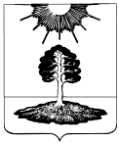 ДУМА закрытого административно-территориальногообразования Солнечный Тверской областиШЕСТОЙ СОЗЫВРЕШЕНИЕСтатья 11. Утвердить основные характеристики бюджета муниципального образования Тверской области ЗАТО Солнечный (далее – местный бюджет) на 2023 год:1) общий объем доходов местного бюджета в сумме 100 479 086,0 руб.;2) общий объем расходов местного бюджета в сумме 100 479 086,0 руб.;3) дефицит равным нулю.2. Утвердить основные характеристики местного бюджета на 2024 и 2025 годы:1) общий объем доходов местного бюджета на 2024 год в сумме 83 569 944,0 руб. и на 2025 год в сумме 77 841 247,0 руб.;2) общий объем расходов местного бюджета на 2024 год в сумме 83 569 944,0 руб., в том числе условно утвержденные расходы в сумме 2 089 250,0 руб., на 2025 год в сумме 77 841 247,0 руб., в том числе условно утвержденные расходы в сумме 3 892 065,0 руб.; 3) дефицит равным нулю.3. Утвердить объем межбюджетных трансфертов, получаемых из других бюджетов бюджетной системы Российской Федерации, в 2023 году в сумме 78 062 000,0 руб., в 2024 году в сумме 61 019 000,0 руб., в 2025 году в сумме 55 029 000,0 руб.4. Утвердить источники финансирования дефицита местного бюджета на 2023 и на плановый период 2024 и 2025 годов согласно приложению 1 к настоящему Решению.Статья 2Установить, что в соответствии со статьями 16.6, 75.1 и 78.2 Федерального закона от 10.01.2002 № 7-ФЗ «Об охране окружающей среды» средства от платы за негативное воздействие на окружающую среду, штрафов, установленных Кодексом Российской Федерации об административных правонарушениях за административные правонарушения в области охраны окружающей среды и природопользования, административных штрафов, установленных законом Тверской области от 14.07.2003 N 46-ЗО 
«Об административных правонарушениях» за административные правонарушения в области охраны окружающей среды и природопользования, зачисленные в местный бюджет, от платежей по искам о возмещении вреда, причиненного окружающей среде, в том числе водным объектам, вследствие нарушений обязательных требований, а также от платежей, уплачиваемых при добровольном возмещении вреда, причиненного окружающей среде, в том числе водным объектам, вследствие нарушений обязательных требований, зачисленные в местный бюджет, направляются на выявление и оценку объектов накопленного вреда окружающей среде и (или) организацию работ по ликвидации накопленного вреда окружающей среде в случае наличия на территории муниципального образования Тверской области ЗАТО Солнечный объектов накопленного вреда окружающей среде, а в случае их отсутствия - на иные мероприятия по предотвращению и (или) снижению негативного воздействия хозяйственной и иной деятельности на окружающую среду, сохранению и восстановлению природной среды, рациональному использованию и воспроизводству природных ресурсов, обеспечению экологической безопасности в соответствии с планом мероприятий, указанных в пункте 1 статьи 16.6, пункте 1 статьи 75.1 и пункте 1 статьи 78.2 Федерального закона от 10.01.2002 № 7-ФЗ «Об охране окружающей среды», муниципального образования Тверской области ЗАТО Солнечный.Статья 3Учесть в местном бюджете прогнозируемые доходы местного бюджета по группам, подгруппам, статьям, подстатьям и элементам доходов классификации доходов бюджетов Российской Федерации на 2023 год и на плановый период 2024 и 2025 годов согласно приложению 2 к настоящему Решению.Статья 41. Утвердить в пределах общего объема расходов, установленного статьей 1 настоящего Решения, распределение бюджетных ассигнований местного бюджета по разделам и подразделам классификации расходов бюджетов на 2023 год и на плановый период 2024 и 2025 годов согласно приложению 3 к настоящему Решению. 2. Утвердить распределение бюджетных ассигнований местного бюджета по разделам, подразделам, целевым статьям (муниципальным программам и непрограммным направлениям деятельности), группам видов расходов классификации расходов бюджетов на 2023 год и на плановый период 2024 и 2025 годов согласно приложению 4 к настоящему Решению. 3. Утвердить ведомственную структуру расходов местного бюджета по главным распорядителям бюджетных средств, разделам, подразделам, целевым статьям (муниципальным программам и непрограммным направлениям деятельности), группам видов расходов классификации расходов бюджетов на 2023 год и на плановый период 2024 и 2025 годов согласно приложению 5 к настоящему Решению.4. Утвердить объем и распределение бюджетных ассигнований по целевым статьям (муниципальным программам Тверской области и непрограммным направлениям деятельности), группам видов расходов классификации расходов бюджетов на 2023 год и на плановый период 2024 и 2025 годов согласно приложению 6 к настоящему Решению.Статья 5Утвердить общий объем бюджетных ассигнований, направляемых на исполнение публичных нормативных обязательств на 2023 год в сумме 671 840,0 руб., на 2024 год в сумме 671 840,0 руб., на 2025 год в сумме 671 840,0 руб. согласно приложению 7 к настоящему Решению.Статья 6Утвердить объем бюджетных ассигнований муниципального дорожного фонда муниципального образования Тверской области ЗАТО Солнечный на 2023 год в сумме 6 956 555,0 руб., на 2024 год в сумме 5 826 510,0 руб., 2025 год в сумме 5 954 310,0 руб.Статья 7Утвердить в составе расходов местного бюджета размер резервного фонда Администрации муниципального образования Тверской области ЗАТО Солнечный в 2023 году в сумме 50 000,0 руб., в 2024 году в сумме 50 000,0 руб., в 2025 году в сумме 50 000,0 руб.Статья 81. Установить верхний предел муниципального внутреннего долга ЗАТО Солнечный Тверской области на 1 января 2024 года равным нулю, в том числе верхний предел долга по муниципальным гарантиям в размере, равном нулю.Установить объем расходов на обслуживание муниципального внутреннего долга ЗАТО Солнечный Тверской области на 2023 год равном нулю.2. Установить верхний предел муниципального внутреннего долга ЗАТО Солнечный Тверской области на 1 января 2025 года равным нулю, в том числе верхний предел долга по муниципальным гарантиям в размере, равном нулю.Установить объем расходов на обслуживание муниципального внутреннего долга ЗАТО Солнечный Тверской области на 2024 год равном нулю.3. Установить верхний предел муниципального долга ЗАТО Солнечный Тверской области на 1 января 2026 года равным нулю, в том числе верхний предел долга по муниципальным гарантиям в размере, равном нулю.Установить объем расходов на обслуживание муниципального внутреннего долга ЗАТО Солнечный Тверской области на 2025 год равном нулю.Статья 9Администрация муниципального образования Тверской области ЗАТО Солнечный не вправе привлекать бюджетные кредиты для финансирования дефицита местного бюджета, покрытия временных кассовых разрывов, возникающих при исполнении местного бюджета.Статья 101. Заключение и оплата получателями средств местного бюджета муниципальных контрактов (договоров), исполнение которых осуществляется за счет средств местного бюджета, производятся в пределах, доведенных им по кодам классификации расходов местного бюджета лимитов бюджетных обязательств и с учетом принятых и неисполненных обязательств, если иное не предусмотрено федеральным законодательством, законодательством Тверской области.2. Получатель средств местного бюджета при заключении муниципальных контрактов (договоров) на поставку товаров, выполнение работ, оказание услуг вправе предусматривать авансовые платежи:1) в размере 100 процентов суммы муниципального контракта (договора) - по муниципальным контрактам (договорам):а) о предоставлении услуг связи;б) о подписке на печатные издания и об их приобретении;в) об обучении, в том числе на курсах повышения квалификации и семинарах;г) об участии в семинарах;д) о приобретении авиа- и железнодорожных билетов;е) о приобретении билетов для проезда городским и пригородным транспортом;ж) на приобретение путевок на санаторно-курортное лечение;з) по договорам обязательного страхования гражданской ответственности владельцев транспортных средств;и) по расходам, связанным с участием органами местного самоуправления муниципального образования Тверской области ЗАТО Солнечный в международных, общероссийских, межрегиональных, региональных мероприятиях;й) по расходам, связанным с организацией и проведением органами местного самоуправления муниципального образования Тверской области ЗАТО Солнечный международных, общероссийских, межрегиональных, региональных мероприятий;к) по муниципальным контрактам (договорам) о поставке товаров, выполнении работ, оказании услуг, связанных со строительным процессом, по следующему перечню:подключение (технологическое присоединение) к сетям инженерно-технического обеспечения;определение и предоставление технических условий подключения объекта к сетям инженерно-технического обеспечения;подготовка рыбоводно-биологических обоснований;проведение лабораторных исследований и испытаний;изготовление схем расположения земельного участка на кадастровом плане (карте) соответствующей территории;изготовление межевого плана;изготовление акта выбора земельного участка под строительство объекта;чертеж градостроительного плана земельного участка;оплата восстановительной стоимости сносимых зеленых насаждений;оплата услуг субъектов естественных монополий.л) на приобретение (выпуск) сертификата ключа проверки электронной подписи с ключевым носителем и связанного с ним программного обеспечения;2) в размере, не превышающем 30 процентов суммы муниципального контракта (договора), по остальным муниципальным контрактам (договорам) (если иное не предусмотрено законодательством) в соответствии с решением Администрации муниципального образования ЗАТО Солнечный.Статья 11 Глава (глава администрации) муниципального образования Тверской области ЗАТО Солнечный, Администрация муниципального образования Тверской области ЗАТО Солнечный не вправе принимать в 2023 году решения об увеличении численности муниципальных служащих и работников муниципальных бюджетных и муниципальных казенных учреждений муниципального образования Тверской области ЗАТО Солнечный, за исключением случаев, связанных с увеличением объема полномочий и функций органов местного самоуправления муниципального образования Тверской области ЗАТО Солнечный, обусловленных изменением федерального, регионального законодательства и муниципальных правовых актов.Статья 12В сводную бюджетную роспись дополнительно к основаниям, установленным пунктом 3 статьи 217 Бюджетного кодекса Российской Федерации, могут быть внесены изменения, в том числе путем введения новых кодов классификации расходов местного бюджета, в соответствии с решениями руководителя финансового органа муниципального образования Тверской области ЗАТО Солнечный без внесения изменений в настоящее решение по следующим основаниям:1) на сумму остатков по состоянию на 1 января текущего финансового года целевых средств, поступивших из федерального бюджета и областного бюджета в местный бюджет и не использованных в отчетном финансовом году, подлежащих использованию в текущем финансовом году на те же цели при наличии потребности в них в соответствии решением главного администратора бюджетных средств;2) на сумму остатков по состоянию на 1 января текущего финансового года целевых средств, поступивших от государственной корпорации - Фонда содействия реформированию жилищно-коммунального хозяйства в местный бюджет и не использованных в отчетном финансовом году, подлежащих использованию в текущем финансовом году на те же цели;3) в случае увеличения объема бюджетных ассигнований дорожного фонда текущего финансового года на сумму остатков по состоянию на 1 января текущего финансового года средств дорожного фонда, не использованных в отчетном финансовом году;4) при утверждении законом Тверской области об областном бюджете на текущий финансовый год, правовыми актами Правительства Тверской области распределения межбюджетных трансфертов, имеющих целевое назначение, предоставляемых из областного бюджета местному бюджету, и (или) заключения с областными органами исполнительной власти соглашений о предоставлении из областного бюджета местному бюджету межбюджетных трансфертов, имеющих целевое назначение;5) при перераспределении бюджетных ассигнований по отдельным разделам, подразделам, целевым статьям и группам видов расходов бюджета в рамках муниципальной программы Тверской области в пределах общего объема бюджетных ассигнований, выделенных главному администратору (администратору) муниципальной программы ЗАТО Солнечный;6) при внесении изменений в Порядок формирования и применения кодов бюджетной классификации Российской Федерации, их структуру и принципы назначения;7) при перераспределении бюджетных ассигнований по отдельным разделам, подразделам, целевым статьям и группам видов расходов бюджета, выделенных на реализацию муниципальной программы Тверской области, в пределах общего объема бюджетных ассигнований, утвержденных муниципальной программой Тверской области в текущем финансовом году, на сумму средств, необходимых для обеспечения выполнения условий получения средств областного бюджета, установленных Правительством Тверской области, по согласованию с Министерством финансов Тверской области.Статья 13Настоящее Решение вступает в силу с 1 января 2023 года. Приложение № 1к решению Думы ЗАТО Солнечный«О бюджете ЗАТО Солнечный Тверской областина 2023 год и плановый период 2024 и 2025 годов»от № Приложение № 2к решению Думы ЗАТО Солнечный«О бюджете ЗАТО Солнечный Тверской областина 2023 год и плановый период 2024 и 2025 годов»от №Прогнозируемые доходы местного бюджетапо группам, подгруппам, статьям, подстатьям и элементам доходов классификации доходов бюджетов Российской Федерации на 2023 год и плановый период 2024 и 2025 годовПриложение № 3к решению Думы ЗАТО Солнечный«О бюджете ЗАТО Солнечный Тверской областина 2023 год и плановый период 2024 и 2025 годов»от №  Распределение бюджетных ассигнований местного бюджета по разделам и подразделам классификации расходов бюджетов на 2023 год и плановый период 2024 и 2025 годовПриложение № 4к решению Думы ЗАТО Солнечный«О бюджете ЗАТО Солнечный Тверской областина 2023 год и плановый период 2024 и 2025 годов»от №Распределение бюджетных ассигнований местного бюджетапо разделам, подразделам, целевым статьям (муниципальным программам и непрограммным направлениям деятельности), группам видов расходов классификации расходов бюджетов на 2022 год и плановый период 2024 и 2025 годовПриложение № 5к решению Думы ЗАТО Солнечный«О бюджете ЗАТО Солнечный Тверской областина 2023 год и плановый период 2024 и 2025 годов»от №Ведомственная структура расходов местного бюджета по главным распорядителям бюджетных средств, разделам, подразделам, целевым статьям (муниципальным программам и непрограммным направлениям деятельности), группам видов расходов классификации расходов бюджетов на 2023 год и плановый период 2024 и 2025 годовПриложение № 6к решению Думы ЗАТО Солнечный«О бюджете ЗАТО Солнечный Тверской областина 2023 год и плановый период 2024 и 2025 годов»от №Распределение бюджетных ассигнованийпо целевым статьям (муниципальным программам Тверской области и непрограммным направлениям деятельности), группам (группам и подгруппам) видов расходов классификации расходов бюджетов на 2023 год и плановый период 2024 и 2025 годовПриложение 7к Решению Думы ЗАТО Солнечный  «О бюджете ЗАТО Солнечный Тверской областина 2023 год и плановый период 2024 и 2025 годов»от № Общий объем бюджетных ассигнований, направляемыхна исполнение публичных нормативных обязательств на 2023 год и плановый период 2024 и 2025 годовЗАТО СолнечныйПРОЕКТ О бюджете муниципального образования Тверской областиЗАТО Солнечный на 2023 год и плановый период 2024 и 2025 годовГлава ЗАТО СолнечныйВ.А. ПетровПредседатель Думы ЗАТО СолнечныйЕ.А. ГаголинаИсточники финансирования дефицита  
бюджета ЗАТО Солнечный на 2023 год и плановый период 2024 и 2025 годов(руб.)Источники финансирования дефицита  
бюджета ЗАТО Солнечный на 2023 год и плановый период 2024 и 2025 годов(руб.)Источники финансирования дефицита  
бюджета ЗАТО Солнечный на 2023 год и плановый период 2024 и 2025 годов(руб.)Источники финансирования дефицита  
бюджета ЗАТО Солнечный на 2023 год и плановый период 2024 и 2025 годов(руб.)Источники финансирования дефицита  
бюджета ЗАТО Солнечный на 2023 год и плановый период 2024 и 2025 годов(руб.)КодНаименование2023 год2024 год2025 годКодНаименование2023 год2024 год2025 годКодНаименование2023 год2024 год2025 год12345000 01 05 00 00 00 0000 000Изменение остатков средств на счетах по учету средств бюджета---000 01 05 00 00 00 0000 500Увеличение остатков средств бюджетов-100 479 086.00-83 569 944.00-77 841 247.00000 01 05 02 00 00 0000 500Увеличение прочих остатков средств бюджетов-100 479 086.00-83 569 944.00-77 841 247.00000 01 05 02 01 02 0000 510Увеличение прочих остатков денежных средств бюджета субъекта Российской Федерации-100 479 086.00-83 569 944.00-77 841 247.00000 01 05 00 00 00 0000 600Уменьшение остатков средств бюджетов100 479 086.0083 569 944.0077 841 247.00000 01 05 02 00 00 0000 600Уменьшение прочих остатков средств бюджетов100 479 086.0083 569 944.0077 841 247.00000 01 05 02 01 02 0000 610Уменьшение прочих остатков денежных средств бюджета субъекта Российской Федерации100 479 086.0083 569 944.0077 841 247.00Итого источники финансирования дефицита бюджета ЗАТО СолнечныйИтого источники финансирования дефицита бюджета ЗАТО Солнечный---Наименование показателяКлассификатор доходовСумма, руб.Сумма, руб.Сумма, руб.Наименование показателяКлассификатор доходов2023 год2024 год2025 годНАЛОГОВЫЕ И НЕНАЛОГОВЫЕ ДОХОДЫ1000000000000000022 417 086.0022 550 944.0022 812 247.00НАЛОГИ НА ПРИБЫЛЬ, ДОХОДЫ1010000000000000012 851 420.0013 067 710.0013 260 340.00Налог на доходы физических лиц1010200001000011012 851 420.0013 067 710.0013 260 340.00Налог на доходы физических лиц с доходов, источником которых является налоговый агент, за исключением доходов, в отношении которых исчисление и уплата налога осуществляются в соответствии со статьями 227, 227.1 и 228 Налогового кодекса Российской Федерации (сумма платежа (перерасчеты, недоимка и задолженность по соответствующему платежу, в том числе по отмененному)1010201001100011012 495 520.0012 695 440.0012 873 180.00Налог на доходы физических лиц с доходов, полученных от осуществления деятельности физическими лицами, зарегистрированными в качестве индивидуальных предпринимателей, нотариусов, занимающихся частной практикой, адвокатов, учредивших адвокатские кабинеты, и других лиц, занимающихся частной практикой в соответствии со статьей 227 Налогового кодекса Российской Федерации1010202001100011064 420.0067 380.0070 080.00Налог на доходы физических лиц с доходов, полученных физическими лицами в соответствии со статьей 228 Налогового кодекса Российской Федерации10102030011000110180 160.00188 450.00195 980.00Налог на доходы физических лиц в части суммы налога, превышающей 650 000 рублей, относящейся к части налоговой базы, превышающей 5 000 000 рублей (за исключением налога на доходы физических лиц с сумм прибыли контролируемой иностранной компании, в том числе фиксированной прибыли контролируемой иностранной компании)10102080011000110111 320.00116 440.00121 100.00НАЛОГИ НА ТОВАРЫ (РАБОТЫ, УСЛУГИ), РЕАЛИЗУЕМЫЕ НА ТЕРРИТОРИИ РОССИЙСКОЙ ФЕДЕРАЦИИ10300000000000000373 855.00391 055.00406 695.00Акцизы по подакцизным товарам (продукции), производимым на территории Российской Федерации10302000010000110373 855.00391 055.00406 695.00Доходы от уплаты акцизов на дизельное топливо, подлежащие распределению между бюджетами субъектов Российской Федерации и местными бюджетами с учетом установленных дифференцированных нормативов отчислений в местные бюджеты (по нормативам, установленным Федеральным законом о федеральном бюджете в целях формирования дорожных фондов субъектов Российской Федерации)10302231010000110171 685.00179 580.00186 760.00Доходы от уплаты акцизов на моторные масла для дизельных и (или) карбюраторных (инжекторных) двигателей, подлежащие распределению между бюджетами субъектов Российской Федерации и местными бюджетами с учетом установленных дифференцированных нормативов отчислений в местные бюджеты (по нормативам, установленным Федеральным законом о федеральном бюджете в целях формирования дорожных фондов субъектов Российской Федерации)10302241010000110970.001 015.001 055.00Доходы от уплаты акцизов на автомобильный бензин, подлежащие распределению между бюджетами субъектов Российской Федерации и местными бюджетами с учетом установленных дифференцированных нормативов отчислений в местные бюджеты10302251010000110225 800.00236 190.00245 640.00Доходы от уплаты акцизов на прямогонный бензин, подлежащие распределению между бюджетами субъектов Российской Федерации и местными бюджетами с учетом установленных дифференцированных нормативов отчислений в местные бюджеты (по нормативам, установленным Федеральным законом о федеральном бюджете в целях формирования дорожных фондов субъектов Российской Федерации)10302261010000110-24 600.00-25 730.00-26 760.00НАЛОГИ НА СОВОКУПНЫЙ ДОХОД10500000000000000680 191.00713 982.00742 543.00Налог, взимаемый в связи с применением упрощенной системы налогообложения10501000010000110194 770.00203 720.00211 870.00Налог, взимаемый с налогоплательщиков, выбравших в качестве объекта налогообложения доходы (сумма платежа (перерасчеты, недоимка и задолженность по соответствующему платежу, в том числе по отмененному)
10501011011000110143 590.00150 190.00156 200.00Налог, взимаемый с налогоплательщиков, выбравших в качестве объекта налогообложения доходы, уменьшенные на величину расходов (в том числе минимальный налог, зачисляемый в бюджеты субъектов Российской Федерации (сумма платежа (перерасчеты, недоимка и задолженность по соответствующему платежу, в том числе по отмененному)
1050102101100011051 180.0053 530.0055 670.00Налог, взимаемый в связи с применением патентной системы налогообложения10504000020000110485 421.00510 262.00530 673.00Налог, взимаемый в связи с применением патентной системы налогообложения, зачисляемый в бюджеты городских округов10504010021000110485 421.00510 262.00530 673.00НАЛОГИ НА ИМУЩЕСТВО106000000000000002 641 000.002 643 550.002 646 120.00Налог на имущество физических лиц10601000000000110255 000.00257 550.00260 120.00Налог на имущество физических лиц, взимаемый по ставкам, применяемым к объектам налогообложения, расположенным в границах городских округов10601020041000110255 000.00257 550.00260 120.00Земельный налог106060000000001102 386 000.002 386 000.002 386 000.00Земельный налог с организаций106060300000001102 386 000.002 386 000.002 386 000.00Земельный налог с организаций, обладающих земельным участком, расположенным в границах городских округов106060320410001102 386 000.002 386 000.002 386 000.00ДОХОДЫ ОТ ИСПОЛЬЗОВАНИЯ ИМУЩЕСТВА, НАХОДЯЩЕГОСЯ В ГОСУДАРСТВЕННОЙ И МУНИЦИПАЛЬНОЙ СОБСТВЕННОСТИ11100000000000000837 240.00846 917.00855 719.00Доходы, получаемые в виде арендной либо иной платы за передачу в возмездное пользование государственного и муниципального имущества (за исключением имущества бюджетных и автономных учреждений, а также имущества государственных и муниципальных унитарных предприятий, в том числе казенных)11105000000000120517 280.00526 957.00535 759.00Доходы, получаемые в виде арендной платы за земельные участки, государственная собственность на которые не разграничена, а также средства от продажи права на заключение договоров аренды указанных земельных участков11105010000000120169 400.00169 400.00169 400.00Доходы, получаемые в виде арендной платы за земельные участки, государственная собственность на которые не разграничена и которые расположены в границах городских округов, а также средства от продажи права на заключение договоров аренды указанных земельных участков11105012040000120169 400.00169 400.00169 400.00Доходы, получаемые в виде арендной платы за земли после разграничения государственной собственности на землю, а также средства от продажи права на заключение договоров аренды указанных земельных участков (за исключением земельных участков бюджетных и автономных учреждений)11105020000000120137 500.00137 500.00137 500.00Доходы, получаемые в виде арендной платы, а также средства от продажи права на заключение договоров аренды за земли, находящиеся в собственности городских округов (за исключением земельных участков муниципальных бюджетных и автономных учреждений)11105024040000120137 500.00137 500.00137 500.00Доходы от сдачи в аренду имущества, находящегося в оперативном управлении органов государственной власти, органов местного самоуправления, государственных внебюджетных фондов и созданных ими учреждений (за исключением имущества бюджетных и автономных учреждений)11105030000000120173 724.00181 715.00188 983.00Доходы от сдачи в аренду имущества, находящегося в оперативном управлении органов управления городских округов и созданных ими учреждений (за исключением имущества муниципальных бюджетных и автономных учреждений)11105034040000120173 724.00181 715.00188 983.00Доходы от сдачи в аренду имущества, составляющего государственную (муниципальную) казну (за исключением земельных участков)1110507000000012036 656.0038 342.0039 876.00Доходы от сдачи в аренду имущества, составляющего казну городских округов (за исключением земельных участков)1110507404000012036 656.0038 342.0039 876.00Прочие доходы от использования имущества и прав, находящихся в государственной и муниципальной собственности (за исключением имущества бюджетных и автономных учреждений, а также имущества государственных и муниципальных унитарных предприятий, в том числе казенных)11109000000000120319 960.00319 960.00319 960.00Прочие поступления от использования имущества, находящегося в государственной и муниципальной собственности (за исключением имущества бюджетных и автономных учреждений, а также имущества государственных и муниципальных унитарных предприятий, в том числе казенных)11109040000000120319 960.00319 960.00319 960.00Прочие поступления от использования имущества, находящегося в собственности городских округов (за исключением имущества муниципальных бюджетных и автономных учреждений, а также имущества муниципальных унитарных предприятий, в том числе казенных)11109044040000120319 960.00319 960.00319 960.00ДОХОДЫ ОТ ОКАЗАНИЯ ПЛАТНЫХ УСЛУГ (РАБОТ) И КОМПЕНСАЦИИ ЗАТРАТ ГОСУДАРСТВА113000000000000004 873 380.004 887 730.004 900 830.00Доходы от оказания платных услуг (работ)113010000000001304 873 380.004 887 730.004 900 830.00Прочие доходы от оказания платных услуг (работ)113019900000001304 873 380.004 887 730.004 900 830.00Прочие доходы от оказания платных услуг (работ) получателями средств бюджетов городских округов113019940400001304 873 380.004 887 730.004 900 830.00Доходы от родительской платы за присмотр и уход за детьми в муниципальных дошкольных учреждениях11301994040011130464 400.00464 400.00464 400.00Доходы от платных услуг муниципальных учреждений дополнительного образования11301994040021130853 200.00853 200.00853 200.00Доходы от платных услуг, оказываемых муниципальными общеобразовательными организациями11301994040031130312 000.00326 350.00339 450.00Доходы от оказания услуг по перевозке пассажиров по социальным маршрутам внутреннего водного транспорта113019940400411303 243 780.003 243 780.003 243 780.00ПРОЧИЕ НЕНАЛОГОВЫЕ ДОХОДЫ11700000000000000160 000.000.000.00Инициативные платежи11715000000000150160 000.000.000.00Инициативные платежи, зачисляемые в бюджеты городских округов11715020049002150160 000.000.000.00БЕЗВОЗМЕЗДНЫЕ ПОСТУПЛЕНИЯ2000000000000000078 062 000.0061 019 000.0055 029 000.00БЕЗВОЗМЕЗДНЫЕ ПОСТУПЛЕНИЯ ОТ ДРУГИХ БЮДЖЕТОВ БЮДЖЕТНОЙ СИСТЕМЫ РОССИЙСКОЙ ФЕДЕРАЦИИ2020000000000000078 062 000.0061 019 000.0055 029 000.00Дотации бюджетам бюджетной системы Российской Федерации2021000000000015078 062 000.0061 019 000.0055 029 000.00Дотации бюджетам городских округов, связанные с особым режимом безопасного функционирования закрытых административно-территориальных образований2021501004000015078 062 000.0061 019 000.0055 029 000.00Итого доходов:Итого доходов:100 479 086.0083 569 944.0077 841 247.00Классификатор расходовКлассификатор расходовСумма, руб.Сумма, руб.Сумма, руб.Наименование показателяКОД2023 год2024 год2025 годОБЩЕГОСУДАРСТВЕННЫЕ ВОПРОСЫ010024 372 426.0021 664 732.0021 710 252.00Функционирование высшего должностного лица субъекта Российской Федерации и муниципального образования01021 812 040.001 812 040.001 812 040.00Функционирование Правительства Российской Федерации, высших исполнительных органов государственной власти субъектов Российской Федерации, местных администраций010413 299 917.0013 219 917.0012 987 367.00Обеспечение деятельности финансовых, налоговых и таможенных органов и органов финансового (финансово-бюджетного) надзора01061 658 190.001 658 190.001 658 190.00Резервные фонды011150 000.0050 000.0050 000.00Другие общегосударственные вопросы01137 552 279.004 924 585.005 202 655.00НАЦИОНАЛЬНАЯ БЕЗОПАСНОСТЬ И ПРАВООХРАНИТЕЛЬНАЯ ДЕЯТЕЛЬНОСТЬ0300353 487.000.000.00Защита населения и территории от чрезвычайных ситуаций природного и техногенного характера, пожарная безопасность0310353 487.000.000.00НАЦИОНАЛЬНАЯ ЭКОНОМИКА040024 066 685.0020 734 000.0018 247 203.00Транспорт040817 110 130.0014 907 490.0012 292 893.00Дорожное хозяйство (дорожные фонды)04096 956 555.005 826 510.005 954 310.00ЖИЛИЩНО-КОММУНАЛЬНОЕ ХОЗЯЙСТВО05005 845 150.00491 889.00299 250.00Жилищное хозяйство0501960 950.00299 250.00299 250.00Коммунальное хозяйство0502953 030.000.000.00Благоустройство05033 931 170.00192 639.000.00ОБРАЗОВАНИЕ070034 038 138.0028 323 913.0024 000 317.00Дошкольное образованиеОбщее образование07018 682 963.008 116 650.007 641 650.00Дошкольное образованиеОбщее образование07024 337 353.004 337 353.003 361 153.00Дополнительное образование детей070319 837 822.0015 869 910.0012 997 514.00Молодежная политика07071 180 000.00КУЛЬТУРА, КИНЕМАТОГРАФИЯ080010 383 920.009 443 920.009 004 720.00Культура080110 383 920.009 443 920.009 004 720.00СОЦИАЛЬНАЯ ПОЛИТИКА10001 059 880.00671 840.00671 840.00Пенсионное обеспечение1001527 840.00527 840.00527 840.00Социальное обеспечение населения1003532 040.00144 000.00144 000.00СРЕДСТВА МАССОВОЙ ИНФОРМАЦИИ1200359 400.00150 400.0015 600.00Периодическая печать и издательства1202359 400.00150 400.0015 600.00Итого расходов:Итого расходов:100 479 086.0081 480 694.0073 949 182.00Наименование показателяРПРПЦелевая статьяЦелевая статьяЦелевая статьяЦелевая статьяВРСумма, руб.Сумма, руб.Сумма, руб.Наименование показателяРПРПЦелевая статьяЦелевая статьяЦелевая статьяЦелевая статьяВР2023 год2024 год2025 год12344445678ОБЩЕГОСУДАРСТВЕННЫЕ ВОПРОСЫ010024 372 426.0021 664 732.0021 710 252.00Функционирование высшего должностного лица субъекта Российской Федерации и муниципального образования01021 812 040.001 812 040.001 812 040.00Муниципальная программа ЗАТО Солнечный Тверской области «Муниципальное управление и развитие гражданского общества ЗАТО Солнечный» на 2022 - 2030 годы010207000000001 812 040.001 812 040.001 812 040.00Обеспечивающая подпрограмма010207900000001 812 040.001 812 040.001 812 040.00Обеспечение деятельности главы ЗАТО Солнечный010207900200101 812 040.001 812 040.001 812 040.00Расходы на выплаты персоналу в целях обеспечения выполнения функций государственными (муниципальными) органами, казенными учреждениями, органами управления государственными внебюджетными фондами010207900200101001 812 040.001 812 040.001 812 040.00Функционирование Правительства Российской Федерации, высших исполнительных органов государственной власти субъектов Российской Федерации, местных администраций010413 299 917.0013 219 917.0012 987 367.00Муниципальная программа ЗАТО Солнечный Тверской области «Муниципальное управление и развитие гражданского общества ЗАТО Солнечный» на 2022 - 2030 годы0104070000000013 299 917.0013 219 917.0012 987 367.00Подпрограмма 1 «Создание условий для эффективного функционирования администрации ЗАТО Солнечный»0104071000000030 000.000.000.00Развитие кадрового потенциала администрации ЗАТО Солнечный0104071010000030 000.000.000.00Профессиональная переподготовка и повышение квалификации муниципальных служащих0104071012001030 000.000.000.00Закупка товаров, работ и услуг для обеспечения государственных (муниципальных) нужд0104071012001020030 000.000.000.00Обеспечивающая подпрограмма0104079000000013 269 917.0013 219 917.0012 987 367.00Обеспечение деятельности аппарата администрации ЗАТО Солнечный010407900200209 515 272.009 465 272.009 232 722.00Расходы на выплаты персоналу в целях обеспечения выполнения функций государственными (муниципальными) органами, казенными учреждениями, органами управления государственными внебюджетными фондами010407900200201008 950 282.008 950 282.008 950 282.00Закупка товаров, работ и услуг для обеспечения государственных (муниципальных) нужд01040790020020200559 990.00509 990.00282 440.00Иные бюджетные ассигнования010407900200208005 000.005 000.00Обеспечение деятельности служащих администрации ЗАТО Солнечный010407900200303 754 645.003 754 645.003 754 645.00Расходы на выплаты персоналу в целях обеспечения выполнения функций государственными (муниципальными) органами, казенными учреждениями, органами управления государственными внебюджетными фондами010407900200301003 754 645.003 754 645.003 754 645.00Обеспечение деятельности финансовых, налоговых и таможенных органов и органов финансового (финансово-бюджетного) надзора01061 658 190.001 658 190.001 658 190.00Расходы, не включенные в муниципальные программы бюджета ЗАТО Солнечный Тверской области010699000000001 658 190.001 658 190.001 658 190.00Расходы на обеспечение деятельности представительного органа местного самоуправления ЗАТО Солнечный, органов местного самоуправления ЗАТО Солнечный010699900000001 658 190.001 658 190.001 658 190.00Центральный аппарат органов, не включенных в муниципальные программы ЗАТО Солнечный010699900202001 658 190.001 658 190.001 658 190.00Расходы на выплаты персоналу в целях обеспечения выполнения функций государственными (муниципальными) органами, казенными учреждениями, органами управления государственными внебюджетными фондами010699900202001001 583 190.001 583 190.001 583 190.00Закупка товаров, работ и услуг для обеспечения государственных (муниципальных) нужд0106999002020020070 000.0070 000.0070 000.00Иные бюджетные ассигнования010699900202008005 000.005 000.005 000.00Резервные фонды011150 000.0050 000.0050 000.00Расходы, не включенные в муниципальные программы бюджета ЗАТО Солнечный Тверской области0111990000000050 000.0050 000.0050 000.00Резервный фонд органов местного самоуправления ЗАТО Солнечный0111992002000050 000.0050 000.0050 000.00Иные бюджетные ассигнования0111992002000080050 000.0050 000.0050 000.00Резервные средства0111992002000087050 000.0050 000.0050 000.00Другие общегосударственные вопросы01137 552 279.004 924 585.005 202 655.00Муниципальная программа ЗАТО Солнечный Тверской области «Управление имуществом и земельными ресурсами ЗАТО Солнечный» на 2022 - 2030 годы011306000000002 046 339.00468 645.00813 295.00Подпрограмма 1 «Управление муниципальным имуществом ЗАТО Солнечный»011306100000002 046 339.00468 645.00813 295.00Эффективное использование и оптимизация состава муниципального имущества ЗАТО Солнечный Тверской области011306101000002 046 339.00468 645.00813 295.00Подготовка объектов муниципального имущества к приватизации, государственной регистрации права собственности, передаче в пользование третьим лицам0113061012001080 000.000.000.00Закупка товаров, работ и услуг для обеспечения государственных (муниципальных) нужд0113061012001020080 000.000.000.00Содержание и обслуживание муниципальной казны ЗАТО Солнечный011306101200201 036 895.00468 645.00813 295.00Закупка товаров, работ и услуг для обеспечения государственных (муниципальных) нужд011306101200202001 036 895.00468 645.00813 295.00Программа поддержки местных инициатив "Обустройство беговой дорожки с резиновым покрытием на территории ЗАТО Солнечный Тверской области (объект - стадион ДО ДЮСШ ЗАТО Солнечный)"011306101S9002929 444.000.000.00Закупка товаров, работ и услуг для обеспечения государственных (муниципальных) нужд011306101S9002200929 444.000.000.00Муниципальная программа ЗАТО Солнечный Тверской области «Муниципальное управление и развитие гражданского общества ЗАТО Солнечный» на 2022 - 2030 годы011307000000005 505 940.004 455 940.004 389 360.00Подпрограмма 1 «Создание условий для эффективного функционирования администрации ЗАТО Солнечный»011307100000005 475 940.004 425 940.004 359 360.00Обеспечение деятельности, информационной открытости администрации ЗАТО Солнечный Тверской области011307102000005 475 940.004 425 940.004 359 360.00Обеспечение проведения мероприятий с участием Главы ЗАТО Солнечный и администрации ЗАТО Солнечный0113071022001050 000.000.000.00Закупка товаров, работ и услуг для обеспечения государственных (муниципальных) нужд0113071022001020050 000.000.000.00Обеспечение деятельности МКУ СХТО ЗАТО Солнечный011307102200405 425 940.004 425 940.004 359 360.00Расходы на выплаты персоналу в целях обеспечения выполнения функций государственными (муниципальными) органами, казенными учреждениями, органами управления государственными внебюджетными фондами011307102200401003 684 260.003 684 260.003 684 260.00Закупка товаров, работ и услуг для обеспечения государственных (муниципальных) нужд011307102200402001 741 680.00741 680.00675 100.00Подпрограмма 2 «Обеспечение взаимодействия с исполнительными органами государственной власти Тверской области»0113072000000030 000.0030 000.0030 000.00Обеспечение взаимодействия с исполнительными органами государственной власти Тверской области0113072010000030 000.0030 000.0030 000.00Взаимодействие с Ассоциацией «Совет муниципальных образований Тверской области»0113072012001030 000.0030 000.0030 000.00Иные бюджетные ассигнования0113072012001080030 000.0030 000.0030 000.00НАЦИОНАЛЬНАЯ БЕЗОПАСНОСТЬ И ПРАВООХРАНИТЕЛЬНАЯ ДЕЯТЕЛЬНОСТЬ0300353 487.000.000.00Защита населения и территории от чрезвычайных ситуаций природного и техногенного характера, пожарная безопасность0310353 487.000.000.00Муниципальная программа ЗАТО Солнечный Тверской области «Обеспечение правопорядка и безопасности населения ЗАТО Солнечный» на 2022 - 2030 годы03100300000000353 487.000.000.00Подпрограмма 3 «Повышение безопасности населения ЗАТО Солнечный»03100330000000353 487.000.000.00Организация защиты населения и территории ЗАТО Солнечный от чрезвычайных ситуаций природного и техногенного характера03100330100000353 487.000.000.00Обеспечение функционирования Единой дежурно-диспетчерской службы03100330120010353 487.000.000.00Закупка товаров, работ и услуг для обеспечения государственных (муниципальных) нужд03100330120010200353 487.000.000.00НАЦИОНАЛЬНАЯ ЭКОНОМИКА040024 066 685.0020 734 000.0018 247 203.00Транспорт040817 110 130.0014 907 490.0012 292 893.00Муниципальная программа ЗАТО Солнечный Тверской области «Развитие транспортного комплекса и дорожного хозяйства ЗАТО Солнечный» на 2022-2030 годы0408020000000017 110 130.0014 907 490.0012 292 893.00Подпрограмма 1 «Поддержка общественного транспорта ЗАТО Солнечный»0408021000000017 110 130.0014 907 490.0012 292 893.00Поддержка перевозок пассажиров и багажа внутренним водным транспортом040802101000002 813 200.002 906 800.003 004 433.00Поддержка социальных маршрутов внутреннего водного транспорта040802101S03102 813 200.002 906 800.003 004 433.00Закупка товаров, работ и услуг для обеспечения государственных (муниципальных) нужд040802101S03102002 813 200.002 906 800.003 004 433.00Организация транспортного обслуживания населения0408021020000014 296 930.0012 000 690.009 288 460.00Комплекс мероприятий по организации и осуществлению перевозок внутренним водным транспортом0408021022004014 296 930.0012 000 690.009 288 460.00Расходы на выплаты персоналу в целях обеспечения выполнения функций государственными (муниципальными) органами, казенными учреждениями, органами управления государственными внебюджетными фондами0408021022004010011 336 690.0011 336 690.009 288 460.00Закупка товаров, работ и услуг для обеспечения государственных (муниципальных) нужд040802102200402002 960 240.00664 000.000.00Дорожное хозяйство (дорожные фонды)04096 956 555.005 826 510.005 954 310.00Муниципальная программа ЗАТО Солнечный Тверской области «Развитие транспортного комплекса и дорожного хозяйства ЗАТО Солнечный» на 2022-2030 годы040902000000006 922 280.005 826 510.005 954 310.00Подпрограмма 2 "Обеспечение развития и сохранности автомобильных дорог общего пользования местного значения ЗАТО Солнечный"040902200000006 922 280.005 826 510.005 954 310.00Круглогодичное содержание автомобильных дорог общего пользования местного значения и сооружений на них с целью обеспечения безопасности дорожного движения040902201000005 644 880.005 826 510.005 954 310.00Содержание автомобильных дорог и сооружений на них040902201200105 644 880.005 826 510.005 954 310.00Закупка товаров, работ и услуг для обеспечения государственных (муниципальных) нужд040902201200102005 644 880.005 826 510.005 954 310.00Приведение в нормативное состояние дворовых территорий многоквартирных домов, проездов к дворовым территориям многоквартирных домов, улично-дорожной сети040902202000001 277 400.000.000.00Ремонт дворовых территорий многоквартирных домов, проездов к дворовым территориям многоквартирных домов населенных пунктов040902202S1020655 750.000.000.00Закупка товаров, работ и услуг для обеспечения государственных (муниципальных) нужд040902202S1020200655 750.000.000.00Капитальный ремонт и ремонт улично-дорожной сети040902202S1050621 650.000.000.00Закупка товаров, работ и услуг для обеспечения государственных (муниципальных) нужд040902202S1050200621 650.000.000.00Муниципальная программа ЗАТО Солнечный Тверской области «Обеспечение правопорядка и безопасности населения ЗАТО Солнечный» на 2022 - 2030 годы0409030000000034 275.000.000.00Подпрограмма 2 "Обеспечение безопасности дорожного движения на территории ЗАТО Солнечный"0409032000000034 275.000.000.00Повышение безопасности дорожного движения на территории ЗАТО Солнечный0409032010000034 275.000.000.00Проведение мероприятий в целях обеспечения безопасности дорожного движения на автомобильных дорогах общего пользования местного значения0409032R3S109034 275.000.000.00Закупка товаров, работ и услуг для обеспечения государственных (муниципальных) нужд0409032R3S109020034 275.000.000.00ЖИЛИЩНО-КОММУНАЛЬНОЕ ХОЗЯЙСТВО05005 845 150.00491 889.00299 250.00Жилищное хозяйство0501960 950.00299 250.00299 250.00Муниципальная программа ЗАТО Солнечный Тверской области «Жилищно-коммунальное хозяйство и благоустройство ЗАТО Солнечный» на 2022 - 2030 годы05010100000000960 950.00299 250.00299 250.00Подпрограмма 1 «Улучшение жилищных условий проживания граждан»05010110000000960 950.00299 250.00299 250.00Создание условий для развития жилищного строительства05010110100000960 950.00299 250.00299 250.00Переселение граждан из ветхого и аварийного жилья05010110120010661 700.000.000.00Закупка товаров, работ и услуг для обеспечения государственных (муниципальных) нужд05010110120010200661 700.000.000.00Формирование фондов капитального ремонта общего имущество МКД муниципального жилого фонда на счете регионального оператора05010110120030299 250.00299 250.00299 250.00Закупка товаров, работ и услуг для обеспечения государственных (муниципальных) нужд05010110120030200299 250.00299 250.00299 250.00Коммунальное хозяйство0502953 030.000.000.00Муниципальная программа ЗАТО Солнечный Тверской области «Жилищно-коммунальное хозяйство и благоустройство ЗАТО Солнечный» на 2022 - 2030 годы05020100000000953 030.000.000.00Подпрограмма 2 «Повышение надежности и эффективности функционирования объектов коммунального назначения ЗАТО Солнечный»05020120000000953 030.000.000.00Обеспечение надежности функционирования объектов коммунальной инфраструктуры05020120100000953 030.000.000.00Содержание и обслуживание электросетевого комплекса05020120120030953 030.000.000.00Закупка товаров, работ и услуг для обеспечения государственных (муниципальных) нужд05020120120030200953 030.000.000.00Благоустройство05033 931 170.00192 639.000.00Муниципальная программа ЗАТО Солнечный Тверской области «Жилищно-коммунальное хозяйство и благоустройство ЗАТО Солнечный» на 2022 - 2030 годы050301000000003 931 170.00192 639.000.00Подпрограмма 3 «Обеспечение комфортных условий проживания в поселке Солнечный»050301300000003 931 170.00192 639.000.00Обеспечение санитарного состояния территории ЗАТО Солнечный05030130100000551 140.000.000.00Санитарная обработка мусорных контейнеров с устройством мусорных площадок и заменой контейнеров05030130120010551 140.000.000.00Закупка товаров, работ и услуг для обеспечения государственных (муниципальных) нужд05030130120010200551 140.000.000.00Благоустройство территории поселка Солнечный050301302000003 380 030.00192 639.00Комплекс мероприятий по озеленению поселка050301302200301 243 600.000.000.00Закупка товаров, работ и услуг для обеспечения государственных (муниципальных) нужд050301302200302001 243 600.000.000.00Прочие мероприятия по благоустройству05030130220050671 640.000.000.00Закупка товаров, работ и услуг для обеспечения государственных (муниципальных) нужд05030130220050200671 640.000.000.00Наружное освещение050301302200601 243 000.00192 639.000.00Закупка товаров, работ и услуг для обеспечения государственных (муниципальных) нужд050301302200602001 243 000.00192 639.000.00Благоустройство мест общего пользования05030130220070221 790.000.000.00Закупка товаров, работ и услуг для обеспечения государственных (муниципальных) нужд05030130220070200221 790.000.000.00ОБРАЗОВАНИЕ070034 038 138.0028 323 913.0024 000 317.00Дошкольное образование07018 682 963.008 116 650.007 641 650.00Муниципальная программа ЗАТО Солнечный Тверской области «Развитие образования ЗАТО Солнечный» на 2022 – 2030 годы070104000000008 682 963.008 116 650.007 641 650.00Подпрограмма 1 «Дошкольное и общее образование»070104100000008 682 963.008 116 650.007 641 650.00Развитие дошкольного образования070104101000008 682 963.008 116 650.007 641 650.00Создание условий для предоставления общедоступного и бесплатного образования муниципальными казенными учреждениями дошкольного образования070104101200108 682 963.008 116 650.007 641 650.00Расходы на выплаты персоналу в целях обеспечения выполнения функций государственными (муниципальными) органами, казенными учреждениями, органами управления государственными внебюджетными фондами070104101200101004 692 600.004 692 600.004 692 600.00Закупка товаров, работ и услуг для обеспечения государственных (муниципальных) нужд070104101200102003 696 363.003 130 050.002 949 050.00Иные бюджетные ассигнования07010410120010800294 000.00294 000.000.00Общее образование07024 337 353.004 337 353.003 361 153.00Муниципальная программа ЗАТО Солнечный Тверской области «Развитие образования ЗАТО Солнечный» на 2022 – 2030 годы070204000000004 337 353.004 337 353.003 361 153.00Подпрограмма 1 «Дошкольное и общее образование»070204100000004 337 353.004 337 353.003 361 153.00Обеспечение предоставления услуг дошкольного, начального общего, основного общего, среднего общего образования в общеобразовательных организациях070204102000004 337 353.004 337 353.003 361 153.00Создание условий для предоставления общедоступного и бесплатного образования муниципальными общеобразовательными учреждениями.070204102200204 337 353.004 337 353.003 361 153.00Расходы на выплаты персоналу в целях обеспечения выполнения функций государственными (муниципальными) органами, казенными учреждениями, органами управления государственными внебюджетными фондами070204102200201001 959 880.001 959 880.001 959 880.00Закупка товаров, работ и услуг для обеспечения государственных (муниципальных) нужд070204102200202002 277 173.002 277 173.001 401 273.00Иные бюджетные ассигнования07020410220020800100 300.00100 300.00Дополнительное образование детей070319 837 822.0015 869 910.0012 997 514.00Муниципальная программа ЗАТО Солнечный Тверской области «Развитие образования ЗАТО Солнечный» на 2022 – 2030 годы0703040000000019 837 822.0015 869 910.0012 997 514.00Подпрограмма 2 «Дополнительное образование»0703042000000019 837 822.0015 869 910.0012 997 514.00Обеспечение предоставления услуг дополнительного образования в общеобразовательных организациях физкультуры и спорта0703042010000015 330 192.0011 362 280.008 751 744.00Обеспечение деятельности муниципальных учреждений дополнительного образования детей спортивной направленности0703042012001014 930 192.0011 362 280.008 751 744.00Расходы на выплаты персоналу в целях обеспечения выполнения функций государственными (муниципальными) органами, казенными учреждениями, органами управления государственными внебюджетными фондами070304201200101009 585 922.006 967 600.006 967 600.00Расходы на выплаты персоналу казенных учреждений070304201200101109 585 922.006 967 600.006 967 600.00Фонд оплаты труда казенных учреждений070304201200101117 311 000.005 300 000.005 300 000.00Иные выплаты персоналу казенных учреждений, за исключением фонда оплаты труда0703042012001011267 000.0067 000.0067 000.00Взносы по обязательному социальному страхованию на выплаты по оплате труда работников и иные выплаты работникам казенных учреждений070304201200101192 207 922.001 600 600.001 600 600.00Закупка товаров, работ и услуг для обеспечения государственных (муниципальных) нужд070304201200102005 160 370.004 210 780.001 784 144.00Иные закупки товаров, работ и услуг для обеспечения государственных (муниципальных) нужд070304201200102405 160 370.004 210 780.001 784 144.00Прочая закупка товаров, работ и услуг для обеспечения государственных (муниципальных) нужд070304201200102441 870 470.001 214 470.00493 555.00Закупка энергетических ресурсов
070304201200102473 289 900.002 996 310.001 290 589.00Иные бюджетные ассигнования07030420120010800183 900.00183 900.000.00Уплата налогов, сборов и иных платежей07030420120010850183 900.00183 900.000.00Уплата налога на имущество организаций и земельного налога07030420120010851176 900.00176 900.000.00Уплата прочих налогов, сборов070304201200108525 000.005 000.000.00Уплата иных платежей070304201200108532 000.002 000.000.00Обеспечение проведения спортивных муниципальных мероприятий, организация участия в областных и всероссийских мероприятиях07030420120020400 000.000.000.00Закупка товаров, работ и услуг для обеспечения государственных (муниципальных) нужд07030420120020200400 000.000.000.00Иные закупки товаров, работ и услуг для обеспечения государственных (муниципальных) нужд07030420120020240400 000.000.000.00Прочая закупка товаров, работ и услуг для обеспечения государственных (муниципальных) нужд07030420120020244400 000.000.000.00Создание условий для воспитания гармонично-развитой творческой личности070304202000004 507 630.004 507 630.004 245 770.00Обеспечение деятельности муниципальных учреждений дополнительного образования детей в сфере культуры070304202200104 457 630.004 457 630.004 245 770.00Расходы на выплаты персоналу в целях обеспечения выполнения функций государственными (муниципальными) органами, казенными учреждениями, органами управления государственными внебюджетными фондами070304202200101004 015 470.004 015 470.004 015 470.00Расходы на выплаты персоналу казенных учреждений070304202200101104 015 470.004 015 470.004 015 470.00Фонд оплаты труда казенных учреждений070304202200101113 063 630.003 063 630.003 063 630.00Иные выплаты персоналу казенных учреждений, за исключением фонда оплаты труда0703042022001011222 400.0022 400.0022 400.00Взносы по обязательному социальному страхованию на выплаты по оплате труда работников и иные выплаты работникам казенных учреждений07030420220010119929 440.00929 440.00929 440.00Закупка товаров, работ и услуг для обеспечения государственных (муниципальных) нужд07030420220010200438 360.00438 360.00230 300.00Иные бюджетные ассигнования070304202200108003 800.003 800.000.00Организация участия в областных и всероссийских творческих мероприятиях0703042022003050 000.0050 000.000.00Закупка товаров, работ и услуг для обеспечения государственных (муниципальных) нужд0703042022003020050 000.0050 000.000.00Молодежная политика07071 180 000.000.000.00Муниципальная программа ЗАТО Солнечный Тверской области «Развитие образования ЗАТО Солнечный» на 2022 – 2030 годы070704000000001 180 000.000.000.00Подпрограмма 1 «Дошкольное и общее образование»070704100000001 180 000.000.000.00Обеспечение комплексной деятельности по сохранению и укреплению здоровья школьников, формированию основ здорового образа жизни070704103000001 180 000.000.000.00Организация досуга и занятости детей в каникулярное время070704103S02401 180 000.000.000.00Закупка товаров, работ и услуг для обеспечения государственных (муниципальных) нужд070704103S02402001 180 000.000.000.00КУЛЬТУРА, КИНЕМАТОГРАФИЯ080010 383 920.009 443 920.009 004 720.00Культура080110 383 920.009 443 920.009 004 720.00Муниципальная программа ЗАТО Солнечный Тверской области «Развитие культура ЗАТО Солнечный» на 2022 - 2030 годы0801050000000010 383 920.009 443 920.009 004 720.00Подпрограмма 1 «Сохранение и развитие культурного потенциала ЗАТО Солнечный»080105100000009 380 320.009 380 320.009 004 720.00Сохранение и развитие библиотечного дела080105101000001 930 150.001 930 150.001 840 900.00Библиотечное обслуживание населения080105101200101 930 150.001 930 150.001 840 900.00Расходы на выплаты персоналу в целях обеспечения выполнения функций государственными (муниципальными) органами, казенными учреждениями, органами управления государственными внебюджетными фондами080105101200101001 479 090.001 479 090.001 479 630.00Закупка товаров, работ и услуг для обеспечения государственных (муниципальных) нужд08010510120010200437 530.00437 530.00361 270.00Иные бюджетные ассигнования0801051012001080013 530.0013 530.000.00Поддержка непрофессионального искусства и народного творчества080105102000007 450 170.007 450 170.007 163 820.00Обеспечение деятельности культурно – досуговых муниципальных учреждений080105102200307 440 170.007 440 170.007 163 820.00Расходы на выплаты персоналу в целях обеспечения выполнения функций государственными (муниципальными) органами, казенными учреждениями, органами управления государственными внебюджетными фондами080105102200301006 390 710.006 390 710.006 390 710.00Закупка товаров, работ и услуг для обеспечения государственных (муниципальных) нужд080105102200302001 038 590.001 038 590.00773 110.00Иные бюджетные ассигнования0801051022003080010 870.0010 870.000.00Профессиональная переподготовка и повышение квалификации специалистов сферы «Культура»0801051022004010 000.0010 000.000.00Закупка товаров, работ и услуг для обеспечения государственных (муниципальных) нужд0801051022004020010 000.0010 000.000.00Подпрограмма 2 «Реализация социально значимых проектов в сфере культуры»080105200000001 003 600.0063 600.000.00Обеспечение многообразия художественной, творческой жизни ЗАТО Солнечный08010520100000940 000.000.000.00Организация и проведение социально значимых мероприятий и проектов08010520120010940 000.000.000.00Закупка товаров, работ и услуг для обеспечения государственных (муниципальных) нужд08010520120010200940 000.000.000.00Укрепление и модернизация материально-технической базы муниципальных учреждений культуры ЗАТО Солнечный0801052020000063 600.0063 600.000.00Противопожарные мероприятия0801052022003063 600.0063 600.000.00Закупка товаров, работ и услуг для обеспечения государственных (муниципальных) нужд0801052022003020063 600.0063 600.000.00СОЦИАЛЬНАЯ ПОЛИТИКА10001 059 880.00671 840.00671 840.00Пенсионное обеспечение1001527 840.00527 840.00527 840.00Муниципальная программа ЗАТО Солнечный Тверской области «Муниципальное управление и развитие гражданского общества ЗАТО Солнечный» на 2022 - 2030 годы10010700000000527 840.00527 840.00527 840.00Подпрограмма 1 «Создание условий для эффективного функционирования администрации ЗАТО Солнечный»10010710000000527 840.00527 840.00527 840.00Развитие кадрового потенциала администрации ЗАТО Солнечный10010710100000527 840.00527 840.00527 840.00Выплата пенсии за выслугу лет муниципальным служащим, замещавшим муниципальные должности и должности муниципальной службы ЗАТО Солнечный10010710120020527 840.00527 840.00527 840.00Социальное обеспечение и иные выплаты населению10010710120020300527 840.00527 840.00527 840.00Социальное обеспечение населения1003532 040.00144 000.00144 000.00Муниципальная программа ЗАТО Солнечный Тверской области «Жилищно-коммунальное хозяйство и благоустройство ЗАТО Солнечный» на 2022 - 2030 годы10030100000000388 040.000.000.00Подпрограмма 1 «Улучшение жилищных условий проживания граждан»10030110000000388 040.000.000.00Создание условий для развития жилищного строительства10030110100000388 040.000.000.00Обеспечение жилыми помещениями малоимущих многодетных семей, нуждающихся в жилых помещениях100301101S1029388 040.000.000.00Социальное обеспечение и иные выплаты населению100301101S1029300388 040.000.000.00Расходы, не включенные в муниципальные программы бюджета ЗАТО Солнечный Тверской области10039900000000144 000.00144 000.00144 000.00Мероприятия, не включенные в муниципальные программы ЗАТО Солнечный10039940000000144 000.00144 000.00144 000.00Выплаты в соответствии с решениями органов местного самоуправления Почетным гражданам ЗАТО Солнечный10039940020150144 000.00144 000.00144 000.00Социальное обеспечение и иные выплаты населению10039940020150300144 000.00144 000.00144 000.00СРЕДСТВА МАССОВОЙ ИНФОРМАЦИИ1200359 400.00150 400.0015 600.00Периодическая печать и издательства1202359 400.00150 400.0015 600.00Муниципальная программа ЗАТО Солнечный Тверской области «Муниципальное управление и развитие гражданского общества ЗАТО Солнечный» на 2022 - 2030 годы12020700000000359 400.00150 400.0015 600.00Подпрограмма 1 «Создание условий для эффективного функционирования администрации ЗАТО Солнечный»12020710000000359 400.00150 400.0015 600.00Обеспечение деятельности, информационной открытости администрации ЗАТО Солнечный Тверской области12020710200000359 400.00150 400.0015 600.00Информирование населения ЗАТО Солнечный о деятельности органов местного самоуправления ЗАТО Солнечный12020710220020359 400.00150 400.0015 600.00Закупка товаров, работ и услуг для обеспечения государственных (муниципальных) нужд12020710220020200359 400.00150 400.0015 600.00Итого расходов:100 479 086.0081 480 694.0073 949 182.00Наименование показателяПППРПРПЦелевая статьяЦелевая статьяЦелевая статьяЦелевая статьяВРСумма, руб.Сумма, руб.Сумма, руб.Наименование показателяПППРПРПЦелевая статьяЦелевая статьяЦелевая статьяЦелевая статьяВР2023 год2024 год2025 год123455556789Администрация ЗАТО СолнечныйАдминистрация ЗАТО СолнечныйАдминистрация ЗАТО СолнечныйАдминистрация ЗАТО СолнечныйАдминистрация ЗАТО СолнечныйАдминистрация ЗАТО СолнечныйАдминистрация ЗАТО СолнечныйАдминистрация ЗАТО СолнечныйАдминистрация ЗАТО Солнечный98 820 896.0079 822 504.0072 290 992.00ОБЩЕГОСУДАРСТВЕННЫЕ ВОПРОСЫ001010022 714 236.0020 006 542.0020 052 062.00Функционирование высшего должностного лица субъекта Российской Федерации и муниципального образования00101021 812 040.001 812 040.001 812 040.00Муниципальная программа ЗАТО Солнечный Тверской области «Муниципальное управление и развитие гражданского общества ЗАТО Солнечный» на 2022 - 2030 годы001010207000000001 812 040.001 812 040.001 812 040.00Обеспечивающая подпрограмма001010207900000001 812 040.001 812 040.001 812 040.00Обеспечение деятельности главы ЗАТО Солнечный001010207900200101 812 040.001 812 040.001 812 040.00Расходы на выплаты персоналу в целях обеспечения выполнения функций государственными (муниципальными) органами, казенными учреждениями, органами управления государственными внебюджетными фондами001010207900200101001 812 040.001 812 040.001 812 040.00Функционирование Правительства Российской Федерации, высших исполнительных органов государственной власти субъектов Российской Федерации, местных администраций001010413 299 917.0013 219 917.0012 987 367.00Муниципальная программа ЗАТО Солнечный Тверской области «Муниципальное управление и развитие гражданского общества ЗАТО Солнечный» на 2022 - 2030 годы0010104070000000013 299 917.0013 219 917.0012 987 367.00Подпрограмма 1 «Создание условий для эффективного функционирования администрации ЗАТО Солнечный»0010104071000000030 000.000.000.00Развитие кадрового потенциала администрации ЗАТО Солнечный0010104071010000030 000.000.000.00Профессиональная переподготовка и повышение квалификации муниципальных служащих0010104071012001030 000.000.000.00Закупка товаров, работ и услуг для обеспечения государственных (муниципальных) нужд0010104071012001020030 000.000.000.00Обеспечивающая подпрограмма0010104079000000013 269 917.0013 219 917.0012 987 367.00Обеспечение деятельности аппарата администрации ЗАТО Солнечный001010407900200209 515 272.009 465 272.009 232 722.00Расходы на выплаты персоналу в целях обеспечения выполнения функций государственными (муниципальными) органами, казенными учреждениями, органами управления государственными внебюджетными фондами001010407900200201008 950 282.008 950 282.008 950 282.00Закупка товаров, работ и услуг для обеспечения государственных (муниципальных) нужд00101040790020020200559 990.00509 990.00282 440.00Иные бюджетные ассигнования001010407900200208005 000.005 000.00Обеспечение деятельности служащих администрации ЗАТО Солнечный001010407900200303 754 645.003 754 645.003 754 645.00Расходы на выплаты персоналу в целях обеспечения выполнения функций государственными (муниципальными) органами, казенными учреждениями, органами управления государственными внебюджетными фондами001010407900200301003 754 645.003 754 645.003 754 645.00Резервные фонды001011150 000.0050 000.0050 000.00Расходы, не включенные в муниципальные программы бюджета ЗАТО Солнечный Тверской области0010111990000000050 000.0050 000.0050 000.00Резервный фонд органов местного самоуправления ЗАТО Солнечный0010111992002000050 000.0050 000.0050 000.00Иные бюджетные ассигнования0010111992002000080050 000.0050 000.0050 000.00Резервные средства0010111992002000087050 000.0050 000.0050 000.00Другие общегосударственные вопросы00101137 552 279.004 924 585.005 202 655.00Муниципальная программа ЗАТО Солнечный Тверской области «Управление имуществом и земельными ресурсами ЗАТО Солнечный» на 2022 - 2030 годы001011306000000002 046 339.00468 645.00813 295.00Подпрограмма 1 «Управление муниципальным имуществом ЗАТО Солнечный»001011306100000002 046 339.00468 645.00813 295.00Эффективное использование и оптимизация состава муниципального имущества ЗАТО Солнечный Тверской области001011306101000002 046 339.00468 645.00813 295.00Подготовка объектов муниципального имущества к приватизации, государственной регистрации права собственности, передаче в пользование третьим лицам0010113061012001080 000.000.000.00Закупка товаров, работ и услуг для обеспечения государственных (муниципальных) нужд0010113061012001020080 000.000.000.00Содержание и обслуживание муниципальной казны ЗАТО Солнечный001011306101200201 036 895.00468 645.00813 295.00Закупка товаров, работ и услуг для обеспечения государственных (муниципальных) нужд001011306101200202001 036 895.00468 645.00813 295.00Программа поддержки местных инициатив "Обустройство беговой дорожки с резиновым покрытием на территории ЗАТО Солнечный Тверской области (объект - стадион ДО ДЮСШ ЗАТО Солнечный)"001011306101S9002929 444.000.000.00Закупка товаров, работ и услуг для обеспечения государственных (муниципальных) нужд001011306101S9002200929 444.000.000.00Муниципальная программа ЗАТО Солнечный Тверской области «Муниципальное управление и развитие гражданского общества ЗАТО Солнечный» на 2022 - 2030 годы001011307000000005 505 940.004 455 940.004 389 360.00Подпрограмма 1 «Создание условий для эффективного функционирования администрации ЗАТО Солнечный»001011307100000005 475 940.004 425 940.004 359 360.00Обеспечение деятельности, информационной открытости администрации ЗАТО Солнечный Тверской области001011307102000005 475 940.004 425 940.004 359 360.00Обеспечение проведения мероприятий с участием Главы ЗАТО Солнечный и администрации ЗАТО Солнечный0010113071022001050 000.000.000.00Закупка товаров, работ и услуг для обеспечения государственных (муниципальных) нужд0010113071022001020050 000.000.000.00Обеспечение деятельности МКУ СХТО ЗАТО Солнечный001011307102200405 425 940.004 425 940.004 359 360.00Расходы на выплаты персоналу в целях обеспечения выполнения функций государственными (муниципальными) органами, казенными учреждениями, органами управления государственными внебюджетными фондами001011307102200401003 684 260.003 684 260.003 684 260.00Закупка товаров, работ и услуг для обеспечения государственных (муниципальных) нужд001011307102200402001 741 680.00741 680.00675 100.00Подпрограмма 2 «Обеспечение взаимодействия с исполнительными органами государственной власти Тверской области»0010113072000000030 000.0030 000.0030 000.00Обеспечение взаимодействия с исполнительными органами государственной власти Тверской области0010113072010000030 000.0030 000.0030 000.00Взаимодействие с Ассоциацией «Совет муниципальных образований Тверской области»0010113072012001030 000.0030 000.0030 000.00Иные бюджетные ассигнования0010113072012001080030 000.0030 000.0030 000.00НАЦИОНАЛЬНАЯ БЕЗОПАСНОСТЬ И ПРАВООХРАНИТЕЛЬНАЯ ДЕЯТЕЛЬНОСТЬ0010300353 487.000.000.00Защита населения и территории от чрезвычайных ситуаций природного и техногенного характера, пожарная безопасность0010310353 487.000.000.00Муниципальная программа ЗАТО Солнечный Тверской области «Обеспечение правопорядка и безопасности населения ЗАТО Солнечный» на 2022 - 2030 годы00103100300000000353 487.000.000.00Подпрограмма 3 «Повышение безопасности населения ЗАТО Солнечный»00103100330000000353 487.000.000.00Организация защиты населения и территории ЗАТО Солнечный от чрезвычайных ситуаций природного и техногенного характера00103100330100000353 487.000.000.00Обеспечение функционирования Единой дежурно-диспетчерской службы00103100330120010353 487.000.000.00Закупка товаров, работ и услуг для обеспечения государственных (муниципальных) нужд00103100330120010200353 487.000.000.00НАЦИОНАЛЬНАЯ ЭКОНОМИКА001040024 066 685.0020 734 000.0018 247 203.00Транспорт001040817 110 130.0014 907 490.0012 292 893.00Муниципальная программа ЗАТО Солнечный Тверской области «Развитие транспортного комплекса и дорожного хозяйства ЗАТО Солнечный» на 2022-2030 годы0010408020000000017 110 130.0014 907 490.0012 292 893.00Подпрограмма 1 «Поддержка общественного транспорта ЗАТО Солнечный»0010408021000000017 110 130.0014 907 490.0012 292 893.00Поддержка перевозок пассажиров и багажа внутренним водным транспортом001040802101000002 813 200.002 906 800.003 004 433.00Поддержка социальных маршрутов внутреннего водного транспорта001040802101S03102 813 200.002 906 800.003 004 433.00Закупка товаров, работ и услуг для обеспечения государственных (муниципальных) нужд001040802101S03102002 813 200.002 906 800.003 004 433.00Организация транспортного обслуживания населения0010408021020000014 296 930.0012 000 690.009 288 460.00Комплекс мероприятий по организации и осуществлению перевозок внутренним водным транспортом0010408021022004014 296 930.0012 000 690.009 288 460.00Расходы на выплаты персоналу в целях обеспечения выполнения функций государственными (муниципальными) органами, казенными учреждениями, органами управления государственными внебюджетными фондами0010408021022004010011 336 690.0011 336 690.009 288 460.00Закупка товаров, работ и услуг для обеспечения государственных (муниципальных) нужд001040802102200402002 960 240.00664 000.000.00Дорожное хозяйство (дорожные фонды)00104096 956 555.005 826 510.005 954 310.00Муниципальная программа ЗАТО Солнечный Тверской области «Развитие транспортного комплекса и дорожного хозяйства ЗАТО Солнечный» на 2022-2030 годы001040902000000006 922 280.005 826 510.005 954 310.00Подпрограмма 2 "Обеспечение развития и сохранности автомобильных дорог общего пользования местного значения ЗАТО Солнечный"001040902200000006 922 280.005 826 510.005 954 310.00Круглогодичное содержание автомобильных дорог общего пользования местного значения и сооружений на них с целью обеспечения безопасности дорожного движения001040902201000005 644 880.005 826 510.005 954 310.00Содержание автомобильных дорог и сооружений на них001040902201200105 644 880.005 826 510.005 954 310.00Закупка товаров, работ и услуг для обеспечения государственных (муниципальных) нужд001040902201200102005 644 880.005 826 510.005 954 310.00Приведение в нормативное состояние дворовых территорий многоквартирных домов, проездов к дворовым территориям многоквартирных домов, улично-дорожной сети001040902202000001 277 400.000.000.00Ремонт дворовых территорий многоквартирных домов, проездов к дворовым территориям многоквартирных домов населенных пунктов001040902202S1020655 750.000.000.00Закупка товаров, работ и услуг для обеспечения государственных (муниципальных) нужд001040902202S1020200655 750.000.000.00Капитальный ремонт и ремонт улично-дорожной сети001040902202S1050621 650.000.000.00Закупка товаров, работ и услуг для обеспечения государственных (муниципальных) нужд001040902202S1050200621 650.000.000.00Муниципальная программа ЗАТО Солнечный Тверской области «Обеспечение правопорядка и безопасности населения ЗАТО Солнечный» на 2022 - 2030 годы0010409030000000034 275.000.000.00Подпрограмма 2 "Обеспечение безопасности дорожного движения на территории ЗАТО Солнечный"0010409032000000034 275.000.000.00Повышение безопасности дорожного движения на территории ЗАТО Солнечный0010409032010000034 275.000.000.00Проведение мероприятий в целях обеспечения безопасности дорожного движения на автомобильных дорогах общего пользования местного значения0010409032R3S109034 275.000.000.00Закупка товаров, работ и услуг для обеспечения государственных (муниципальных) нужд0010409032R3S109020034 275.000.000.00ЖИЛИЩНО-КОММУНАЛЬНОЕ ХОЗЯЙСТВО00105005 845 150.00491 889.00299 250.00Жилищное хозяйство0010501960 950.00299 250.00299 250.00Муниципальная программа ЗАТО Солнечный Тверской области «Жилищно-коммунальное хозяйство и благоустройство ЗАТО Солнечный» на 2022 - 2030 годы00105010100000000960 950.00299 250.00299 250.00Подпрограмма 1 «Улучшение жилищных условий проживания граждан»00105010110000000960 950.00299 250.00299 250.00Создание условий для развития жилищного строительства00105010110100000960 950.00299 250.00299 250.00Переселение граждан из ветхого и аварийного жилья00105010110120010661 700.000.000.00Закупка товаров, работ и услуг для обеспечения государственных (муниципальных) нужд00105010110120010200661 700.000.000.00Формирование фондов капитального ремонта общего имущество МКД муниципального жилого фонда на счете регионального оператора00105010110120030299 250.00299 250.00299 250.00Закупка товаров, работ и услуг для обеспечения государственных (муниципальных) нужд00105010110120030200299 250.00299 250.00299 250.00Коммунальное хозяйство0010502953 030.000.000.00Муниципальная программа ЗАТО Солнечный Тверской области «Жилищно-коммунальное хозяйство и благоустройство ЗАТО Солнечный» на 2022 - 2030 годы00105020100000000953 030.000.000.00Подпрограмма 2 «Повышение надежности и эффективности функционирования объектов коммунального назначения ЗАТО Солнечный»00105020120000000953 030.000.000.00Обеспечение надежности функционирования объектов коммунальной инфраструктуры00105020120100000953 030.000.000.00Содержание и обслуживание электросетевого комплекса00105020120120030953 030.000.000.00Закупка товаров, работ и услуг для обеспечения государственных (муниципальных) нужд00105020120120030200953 030.000.000.00Благоустройство00105033 931 170.00192 639.000.00Муниципальная программа ЗАТО Солнечный Тверской области «Жилищно-коммунальное хозяйство и благоустройство ЗАТО Солнечный» на 2022 - 2030 годы001050301000000003 931 170.00192 639.000.00Подпрограмма 3 «Обеспечение комфортных условий проживания в поселке Солнечный»001050301300000003 931 170.00192 639.000.00Обеспечение санитарного состояния территории ЗАТО Солнечный00105030130100000551 140.000.000.00Санитарная обработка мусорных контейнеров с устройством мусорных площадок и заменой контейнеров00105030130120010551 140.000.000.00Закупка товаров, работ и услуг для обеспечения государственных (муниципальных) нужд00105030130120010200551 140.000.000.00Благоустройство территории поселка Солнечный001050301302000003 380 030.00192 639.00Комплекс мероприятий по озеленению поселка001050301302200301 243 600.000.000.00Закупка товаров, работ и услуг для обеспечения государственных (муниципальных) нужд001050301302200302001 243 600.000.000.00Прочие мероприятия по благоустройству00105030130220050671 640.000.000.00Закупка товаров, работ и услуг для обеспечения государственных (муниципальных) нужд00105030130220050200671 640.000.000.00Наружное освещение001050301302200601 243 000.00192 639.000.00Закупка товаров, работ и услуг для обеспечения государственных (муниципальных) нужд001050301302200602001 243 000.00192 639.000.00Благоустройство мест общего пользования00105030130220070221 790.000.000.00Закупка товаров, работ и услуг для обеспечения государственных (муниципальных) нужд00105030130220070200221 790.000.000.00ОБРАЗОВАНИЕ001070034 038 138.0028 323 913.0024 000 317.00Дошкольное образование00107018 682 963.008 116 650.007 641 650.00Муниципальная программа ЗАТО Солнечный Тверской области «Развитие образования ЗАТО Солнечный» на 2022 – 2030 годы001070104000000008 682 963.008 116 650.007 641 650.00Подпрограмма 1 «Дошкольное и общее образование»001070104100000008 682 963.008 116 650.007 641 650.00Развитие дошкольного образования001070104101000008 682 963.008 116 650.007 641 650.00Создание условий для предоставления общедоступного и бесплатного образования муниципальными казенными учреждениями дошкольного образования001070104101200108 682 963.008 116 650.007 641 650.00Расходы на выплаты персоналу в целях обеспечения выполнения функций государственными (муниципальными) органами, казенными учреждениями, органами управления государственными внебюджетными фондами001070104101200101004 692 600.004 692 600.004 692 600.00Закупка товаров, работ и услуг для обеспечения государственных (муниципальных) нужд001070104101200102003 696 363.003 130 050.002 949 050.00Иные бюджетные ассигнования00107010410120010800294 000.00294 000.000.00Общее образование00107024 337 353.004 337 353.003 361 153.00Муниципальная программа ЗАТО Солнечный Тверской области «Развитие образования ЗАТО Солнечный» на 2022 – 2030 годы001070204000000004 337 353.004 337 353.003 361 153.00Подпрограмма 1 «Дошкольное и общее образование»001070204100000004 337 353.004 337 353.003 361 153.00Обеспечение предоставления услуг дошкольного, начального общего, основного общего, среднего общего образования в общеобразовательных организациях001070204102000004 337 353.004 337 353.003 361 153.00Создание условий для предоставления общедоступного и бесплатного образования муниципальными общеобразовательными учреждениями.001070204102200204 337 353.004 337 353.003 361 153.00Расходы на выплаты персоналу в целях обеспечения выполнения функций государственными (муниципальными) органами, казенными учреждениями, органами управления государственными внебюджетными фондами001070204102200201001 959 880.001 959 880.001 959 880.00Закупка товаров, работ и услуг для обеспечения государственных (муниципальных) нужд001070204102200202002 277 173.002 277 173.001 401 273.00Иные бюджетные ассигнования00107020410220020800100 300.00100 300.00Дополнительное образование детей001070319 837 822.0015 869 910.0012 997 514.00Муниципальная программа ЗАТО Солнечный Тверской области «Развитие образования ЗАТО Солнечный» на 2022 – 2030 годы0010703040000000019 837 822.0015 869 910.0012 997 514.00Подпрограмма 2 «Дополнительное образование»0010703042000000019 837 822.0015 869 910.0012 997 514.00Обеспечение предоставления услуг дополнительного образования в общеобразовательных организациях физкультуры и спорта0010703042010000015 330 192.0011 362 280.008 751 744.00Обеспечение деятельности муниципальных учреждений дополнительного образования детей спортивной направленности0010703042012001014 930 192.0011 362 280.008 751 744.00Расходы на выплаты персоналу в целях обеспечения выполнения функций государственными (муниципальными) органами, казенными учреждениями, органами управления государственными внебюджетными фондами001070304201200101009 585 922.006 967 600.006 967 600.00Расходы на выплаты персоналу казенных учреждений001070304201200101109 585 922.006 967 600.006 967 600.00Фонд оплаты труда казенных учреждений001070304201200101117 311 000.005 300 000.005 300 000.00Иные выплаты персоналу казенных учреждений, за исключением фонда оплаты труда0010703042012001011267 000.0067 000.0067 000.00Взносы по обязательному социальному страхованию на выплаты по оплате труда работников и иные выплаты работникам казенных учреждений001070304201200101192 207 922.001 600 600.001 600 600.00Закупка товаров, работ и услуг для обеспечения государственных (муниципальных) нужд001070304201200102005 160 370.004 210 780.001 784 144.00Иные закупки товаров, работ и услуг для обеспечения государственных (муниципальных) нужд001070304201200102405 160 370.004 210 780.001 784 144.00Прочая закупка товаров, работ и услуг для обеспечения государственных (муниципальных) нужд001070304201200102441 870 470.001 214 470.00493 555.00Закупка энергетических ресурсов
001070304201200102473 289 900.002 996 310.001 290 589.00Иные бюджетные ассигнования00107030420120010800183 900.00183 900.000.00Уплата налогов, сборов и иных платежей00107030420120010850183 900.00183 900.000.00Уплата налога на имущество организаций и земельного налога00107030420120010851176 900.00176 900.000.00Уплата прочих налогов, сборов001070304201200108525 000.005 000.000.00Уплата иных платежей001070304201200108532 000.002 000.000.00Обеспечение проведения спортивных муниципальных мероприятий, организация участия в областных и всероссийских мероприятиях00107030420120020400 000.000.000.00Закупка товаров, работ и услуг для обеспечения государственных (муниципальных) нужд00107030420120020200400 000.000.000.00Иные закупки товаров, работ и услуг для обеспечения государственных (муниципальных) нужд00107030420120020240400 000.000.000.00Прочая закупка товаров, работ и услуг для обеспечения государственных (муниципальных) нужд00107030420120020244400 000.000.000.00Создание условий для воспитания гармонично-развитой творческой личности001070304202000004 507 630.004 507 630.004 245 770.00Обеспечение деятельности муниципальных учреждений дополнительного образования детей в сфере культуры001070304202200104 457 630.004 457 630.004 245 770.00Расходы на выплаты персоналу в целях обеспечения выполнения функций государственными (муниципальными) органами, казенными учреждениями, органами управления государственными внебюджетными фондами001070304202200101004 015 470.004 015 470.004 015 470.00Расходы на выплаты персоналу казенных учреждений001070304202200101104 015 470.004 015 470.004 015 470.00Фонд оплаты труда казенных учреждений001070304202200101113 063 630.003 063 630.003 063 630.00Иные выплаты персоналу казенных учреждений, за исключением фонда оплаты труда0010703042022001011222 400.0022 400.0022 400.00Взносы по обязательному социальному страхованию на выплаты по оплате труда работников и иные выплаты работникам казенных учреждений00107030420220010119929 440.00929 440.00929 440.00Закупка товаров, работ и услуг для обеспечения государственных (муниципальных) нужд00107030420220010200438 360.00438 360.00230 300.00Иные бюджетные ассигнования001070304202200108003 800.003 800.000.00Организация участия в областных и всероссийских творческих мероприятиях0010703042022003050 000.0050 000.000.00Закупка товаров, работ и услуг для обеспечения государственных (муниципальных) нужд0010703042022003020050 000.0050 000.000.00Молодежная политика00107071 180 000.000.000.00Муниципальная программа ЗАТО Солнечный Тверской области «Развитие образования ЗАТО Солнечный» на 2022 – 2030 годы001070704000000001 180 000.000.000.00Подпрограмма 1 «Дошкольное и общее образование»001070704100000001 180 000.000.000.00Обеспечение комплексной деятельности по сохранению и укреплению здоровья школьников, формированию основ здорового образа жизни001070704103000001 180 000.000.000.00Организация досуга и занятости детей в каникулярное время001070704103S02401 180 000.000.000.00Закупка товаров, работ и услуг для обеспечения государственных (муниципальных) нужд001070704103S02402001 180 000.000.000.00КУЛЬТУРА, КИНЕМАТОГРАФИЯ001080010 383 920.009 443 920.009 004 720.00Культура001080110 383 920.009 443 920.009 004 720.00Муниципальная программа ЗАТО Солнечный Тверской области «Развитие культура ЗАТО Солнечный» на 2022 - 2030 годы0010801050000000010 383 920.009 443 920.009 004 720.00Подпрограмма 1 «Сохранение и развитие культурного потенциала ЗАТО Солнечный»001080105100000009 380 320.009 380 320.009 004 720.00Сохранение и развитие библиотечного дела001080105101000001 930 150.001 930 150.001 840 900.00Библиотечное обслуживание населения001080105101200101 930 150.001 930 150.001 840 900.00Расходы на выплаты персоналу в целях обеспечения выполнения функций государственными (муниципальными) органами, казенными учреждениями, органами управления государственными внебюджетными фондами001080105101200101001 479 090.001 479 090.001 479 630.00Закупка товаров, работ и услуг для обеспечения государственных (муниципальных) нужд00108010510120010200437 530.00437 530.00361 270.00Иные бюджетные ассигнования0010801051012001080013 530.0013 530.000.00Поддержка непрофессионального искусства и народного творчества001080105102000007 450 170.007 450 170.007 163 820.00Обеспечение деятельности культурно – досуговых муниципальных учреждений001080105102200307 440 170.007 440 170.007 163 820.00Расходы на выплаты персоналу в целях обеспечения выполнения функций государственными (муниципальными) органами, казенными учреждениями, органами управления государственными внебюджетными фондами001080105102200301006 390 710.006 390 710.006 390 710.00Закупка товаров, работ и услуг для обеспечения государственных (муниципальных) нужд001080105102200302001 038 590.001 038 590.00773 110.00Иные бюджетные ассигнования0010801051022003080010 870.0010 870.000.00Профессиональная переподготовка и повышение квалификации специалистов сферы «Культура»0010801051022004010 000.0010 000.000.00Закупка товаров, работ и услуг для обеспечения государственных (муниципальных) нужд0010801051022004020010 000.0010 000.000.00Подпрограмма 2 «Реализация социально значимых проектов в сфере культуры»001080105200000001 003 600.0063 600.000.00Обеспечение многообразия художественной, творческой жизни ЗАТО Солнечный00108010520100000940 000.000.000.00Организация и проведение социально значимых мероприятий и проектов00108010520120010940 000.000.000.00Закупка товаров, работ и услуг для обеспечения государственных (муниципальных) нужд00108010520120010200940 000.000.000.00Укрепление и модернизация материально-технической базы муниципальных учреждений культуры ЗАТО Солнечный0010801052020000063 600.0063 600.000.00Противопожарные мероприятия0010801052022003063 600.0063 600.000.00Закупка товаров, работ и услуг для обеспечения государственных (муниципальных) нужд0010801052022003020063 600.0063 600.000.00СОЦИАЛЬНАЯ ПОЛИТИКА00110001 059 880.00671 840.00671 840.00Пенсионное обеспечение0011001527 840.00527 840.00527 840.00Муниципальная программа ЗАТО Солнечный Тверской области «Муниципальное управление и развитие гражданского общества ЗАТО Солнечный» на 2022 - 2030 годы00110010700000000527 840.00527 840.00527 840.00Подпрограмма 1 «Создание условий для эффективного функционирования администрации ЗАТО Солнечный»00110010710000000527 840.00527 840.00527 840.00Развитие кадрового потенциала администрации ЗАТО Солнечный00110010710100000527 840.00527 840.00527 840.00Выплата пенсии за выслугу лет муниципальным служащим, замещавшим муниципальные должности и должности муниципальной службы ЗАТО Солнечный00110010710120020527 840.00527 840.00527 840.00Социальное обеспечение и иные выплаты населению00110010710120020300527 840.00527 840.00527 840.00Социальное обеспечение населения0011003532 040.00144 000.00144 000.00Муниципальная программа ЗАТО Солнечный Тверской области «Жилищно-коммунальное хозяйство и благоустройство ЗАТО Солнечный» на 2022 - 2030 годы00110030100000000388 040.000.000.00Подпрограмма 1 «Улучшение жилищных условий проживания граждан»00110030110000000388 040.000.000.00Создание условий для развития жилищного строительства00110030110100000388 040.000.000.00Обеспечение жилыми помещениями малоимущих многодетных семей, нуждающихся в жилых помещениях001100301101S1029388 040.000.000.00Социальное обеспечение и иные выплаты населению001100301101S1029300388 040.000.000.00Расходы, не включенные в муниципальные программы бюджета ЗАТО Солнечный Тверской области00110039900000000144 000.00144 000.00144 000.00Мероприятия, не включенные в муниципальные программы ЗАТО Солнечный00110039940000000144 000.00144 000.00144 000.00Выплаты в соответствии с решениями органов местного самоуправления Почетным гражданам ЗАТО Солнечный00110039940020150144 000.00144 000.00144 000.00Социальное обеспечение и иные выплаты населению00110039940020150300144 000.00144 000.00144 000.00СРЕДСТВА МАССОВОЙ ИНФОРМАЦИИ0011200359 400.00150 400.0015 600.00Периодическая печать и издательства0011202359 400.00150 400.0015 600.00Муниципальная программа ЗАТО Солнечный Тверской области «Муниципальное управление и развитие гражданского общества ЗАТО Солнечный» на 2022 - 2030 годы00112020700000000359 400.00150 400.0015 600.00Подпрограмма 1 «Создание условий для эффективного функционирования администрации ЗАТО Солнечный»00112020710000000359 400.00150 400.0015 600.00Обеспечение деятельности, информационной открытости администрации ЗАТО Солнечный Тверской области00112020710200000359 400.00150 400.0015 600.00Информирование населения ЗАТО Солнечный о деятельности органов местного самоуправления ЗАТО Солнечный00112020710220020359 400.00150 400.0015 600.00Закупка товаров, работ и услуг для обеспечения государственных (муниципальных) нужд00112020710220020200359 400.00150 400.0015 600.00Финансовый отдел администрации закрытого административно-территориального образования СолнечныйФинансовый отдел администрации закрытого административно-территориального образования СолнечныйФинансовый отдел администрации закрытого административно-территориального образования СолнечныйФинансовый отдел администрации закрытого административно-территориального образования СолнечныйФинансовый отдел администрации закрытого административно-территориального образования СолнечныйФинансовый отдел администрации закрытого административно-территориального образования СолнечныйФинансовый отдел администрации закрытого административно-территориального образования СолнечныйФинансовый отдел администрации закрытого административно-территориального образования СолнечныйФинансовый отдел администрации закрытого административно-территориального образования Солнечный1 658 190.001 658 190.001 658 190.00ОБЩЕГОСУДАРСТВЕННЫЕ ВОПРОСЫ92001001 658 190.001 658 190.001 658 190.00Обеспечение деятельности финансовых, налоговых и таможенных органов и органов финансового (финансово-бюджетного) надзора92001061 658 190.001 658 190.001 658 190.00Расходы, не включенные в муниципальные программы бюджета ЗАТО Солнечный Тверской области920010699000000001 658 190.001 658 190.001 658 190.00Расходы на обеспечение деятельности представительного органа местного самоуправления ЗАТО Солнечный, органов местного самоуправления ЗАТО Солнечный920010699900000001 658 190.001 658 190.001 658 190.00Центральный аппарат органов, не включенных в муниципальные программы ЗАТО Солнечный920010699900202001 658 190.001 658 190.001 658 190.00Расходы на выплаты персоналу в целях обеспечения выполнения функций государственными (муниципальными) органами, казенными учреждениями, органами управления государственными внебюджетными фондами920010699900202001001 583 190.001 583 190.001 583 190.00Закупка товаров, работ и услуг для обеспечения государственных (муниципальных) нужд9200106999002020020070 000.0070 000.0070 000.00Иные бюджетные ассигнования920010699900202008005 000.005 000.005 000.00Итого расходов:Итого расходов:Итого расходов:Итого расходов:Итого расходов:Итого расходов:Итого расходов:Итого расходов:Итого расходов:100 479 086.0081 480 694.0073 949 182.00НаименованиеЦелевая статьяЦелевая статьяЦелевая статьяЦелевая статьяКВРСумма, руб.Сумма, руб.Сумма, руб.НаименованиеЦелевая статьяЦелевая статьяЦелевая статьяЦелевая статьяКВР2023 год2024 год2025 год122223456Муниципальная программа ЗАТО Солнечный Тверской области «Жилищно-коммунальное хозяйство и благоустройство ЗАТО Солнечный» на 2022 - 2030 годы01000000006 233 190.00491 889.00299 250.00Подпрограмма 1 «Улучшение жилищных условий проживания граждан»01100000001 348 990.00299 250.00299 250.00Создание условий для развития жилищного строительства01101000001 348 990.00299 250.00299 250.00Переселение граждан из ветхого и аварийного жилья0110120010661 700.000.000.00Закупка товаров, работ и услуг для обеспечения государственных (муниципальных) нужд0110120010200661 700.000.000.00Формирование фондов капитального ремонта общего имущество МКД муниципального жилого фонда на счете регионального оператора0110120030299 250.00299 250.00299 250.00Закупка товаров, работ и услуг для обеспечения государственных (муниципальных) нужд0110120030200299 250.00299 250.00299 250.00Обеспечение жилыми помещениями малоимущих многодетных семей, нуждающихся в жилых помещениях01101S1029388 040.000.000.00Социальное обеспечение и иные выплаты населению01101S1029300388 040.000.000.00Подпрограмма 2 «Повышение надежности и эффективности функционирования объектов коммунального назначения ЗАТО Солнечный»0120000000953 030.000.000.00Обеспечение надежности функционирования объектов коммунальной инфраструктуры0120100000953 030.000.000.00Содержание и обслуживание электросетевого комплекса0120120030953 030.000.000.00Закупка товаров, работ и услуг для обеспечения государственных (муниципальных) нужд0120120030200953 030.000.000.00Подпрограмма 3 «Обеспечение комфортных условий проживания в поселке Солнечный»01300000003 931 170.00192 639.000.00Обеспечение санитарного состояния территории ЗАТО Солнечный0130100000551 140.000.000.00Санитарная обработка мусорных контейнеров с устройством мусорных площадок и заменой контейнеров0130120010551 140.000.000.00Закупка товаров, работ и услуг для обеспечения государственных (муниципальных) нужд0130120010200551 140.000.000.00Благоустройство территории поселка Солнечный01302000003 380 030.00192 639.000.00Комплекс мероприятий по озеленению поселка01302200301 243 600.000.000.00Закупка товаров, работ и услуг для обеспечения государственных (муниципальных) нужд01302200302001 243 600.000.000.00Прочие мероприятия по благоустройству0130220050671 640.000.000.00Закупка товаров, работ и услуг для обеспечения государственных (муниципальных) нужд0130220050200671 640.000.000.00Наружное освещение01302200601 243 000.00192 639.000.00Закупка товаров, работ и услуг для обеспечения государственных (муниципальных) нужд01302200602001 243 000.00192 639.000.00Благоустройство мест общего пользования0130220070221 790.000.000.00Закупка товаров, работ и услуг для обеспечения государственных (муниципальных) нужд0130220070200221 790.000.000.00Муниципальная программа ЗАТО Солнечный Тверской области «Развитие транспортного комплекса и дорожного хозяйства ЗАТО Солнечный» на 2022-2030 годы020000000024 032 410.0020 734 000.0018 247 203.00Подпрограмма 1 «Поддержка общественного транспорта ЗАТО Солнечный»021000000017 110 130.0014 907 490.0012 292 893.00Поддержка перевозок пассажиров и багажа внутренним водным транспортом02101000002 813 200.002 906 800.003 004 433.00Поддержка социальных маршрутов внутреннего водного транспорта02101S03102 813 200.002 906 800.003 004 433.00Закупка товаров, работ и услуг для обеспечения государственных (муниципальных) нужд02101S03102002 813 200.002 906 800.003 004 433.00Организация транспортного обслуживания населения021020000014 296 930.0012 000 690.009 288 460.00Комплекс мероприятий по организации и осуществлению перевозок внутренним водным транспортом021022004014 296 930.0012 000 690.009 288 460.00Расходы на выплаты персоналу в целях обеспечения выполнения функций государственными (муниципальными) органами, казенными учреждениями, органами управления государственными внебюджетными фондами021022004010011 336 690.0011 336 690.009 288 460.00Закупка товаров, работ и услуг для обеспечения государственных (муниципальных) нужд02102200402002 960 240.00664 000.000.00Подпрограмма 2 "Обеспечение развития и сохранности автомобильных дорог общего пользования местного значения ЗАТО Солнечный"02200000006 922 280.005 826 510.005 954 310.00Круглогодичное содержание автомобильных дорог общего пользования местного значения и сооружений на них с целью обеспечения безопасности дорожного движения02201000005 644 880.005 826 510.005 954 310.00Содержание автомобильных дорог и сооружений на них02201200105 644 880.005 826 510.005 954 310.00Закупка товаров, работ и услуг для обеспечения государственных (муниципальных) нужд02201200102005 644 880.005 826 510.005 954 310.00Приведение в нормативное состояние дворовых территорий многоквартирных домов, проездов к дворовым территориям многоквартирных домов, улично-дорожной сети02202000001 277 400.000.000.00Ремонт дворовых территорий многоквартирных домов, проездов к дворовым территориям многоквартирных домов населенных пунктов02202S1020655 750.000.000.00Закупка товаров, работ и услуг для обеспечения государственных (муниципальных) нужд02202S1020200655 750.000.000.00Капитальный ремонт и ремонт улично-дорожной сети02202S1050621 650.000.000.00Закупка товаров, работ и услуг для обеспечения государственных (муниципальных) нужд02202S1050200621 650.000.000.00Муниципальная программа ЗАТО Солнечный Тверской области «Обеспечение правопорядка и безопасности населения ЗАТО Солнечный» на 2022 - 2030 годы0300000000387 762.000.000.00Подпрограмма 2 "Обеспечение безопасности дорожного движения на территории ЗАТО Солнечный"032000000034 275.000.000.00Повышение безопасности дорожного движения на территории ЗАТО Солнечный032010000034 275.000.000.00Проведение мероприятий в целях обеспечения безопасности дорожного движения на автомобильных дорогах общего пользования местного значения032R3S109034 275.000.000.00Закупка товаров, работ и услуг для обеспечения государственных (муниципальных) нужд032R3S109020034 275.000.000.00Подпрограмма 3 «Повышение безопасности населения ЗАТО Солнечный»0330000000353 487.000.000.00Организация защиты населения и территории ЗАТО Солнечный от чрезвычайных ситуаций природного и техногенного характера0330100000353 487.000.000.00Обеспечение функционирования Единой дежурно-диспетчерской службы0330120010353 487.000.000.00Закупка товаров, работ и услуг для обеспечения государственных (муниципальных) нужд0330120010200353 487.000.000.00Муниципальная программа ЗАТО Солнечный Тверской области «Развитие образования ЗАТО Солнечный» на 2022 – 2030 годы040000000034 038 138.0028 323 913.0024 000 317.00Подпрограмма 1 «Дошкольное и общее образование»041000000014 200 316.0012 454 003.0011 002 803.00Развитие дошкольного образования04101000008 682 963.008 116 650.007 641 650.00Создание условий для предоставления общедоступного и бесплатного образования муниципальными казенными учреждениями дошкольного образования04101200108 682 963.008 116 650.007 641 650.00Расходы на выплаты персоналу в целях обеспечения выполнения функций государственными (муниципальными) органами, казенными учреждениями, органами управления государственными внебюджетными фондами04101200101004 692 600.004 692 600.004 692 600.00Закупка товаров, работ и услуг для обеспечения государственных (муниципальных) нужд04101200102003 696 363.003 130 050.002 949 050.00Иные бюджетные ассигнования0410120010800294 000.00294 000.000.00Обеспечение предоставления услуг дошкольного, начального общего, основного общего, среднего общего образования в общеобразовательных организациях04102000004 337 353.004 337 353.003 361 153.00Создание условий для предоставления общедоступного и бесплатного образования муниципальными общеобразовательными учреждениями.04102200204 337 353.004 337 353.003 361 153.00Расходы на выплаты персоналу в целях обеспечения выполнения функций государственными (муниципальными) органами, казенными учреждениями, органами управления государственными внебюджетными фондами04102200201001 959 880.001 959 880.001 959 880.00Закупка товаров, работ и услуг для обеспечения государственных (муниципальных) нужд04102200202002 277 173.002 277 173.001 401 273.00Иные бюджетные ассигнования0410220020800100 300.00100 300.000.00Обеспечение комплексной деятельности по сохранению и укреплению здоровья школьников, формированию основ здорового образа жизни04103000001 180 000.000.000.00Организация досуга и занятости детей в каникулярное время04103S02401 180 000.000.000.00Закупка товаров, работ и услуг для обеспечения государственных (муниципальных) нужд04103S02402001 180 000.000.000.00Подпрограмма 2 «Дополнительное образование»042000000019 837 822.0015 869 910.0012 997 514.00Обеспечение предоставления услуг дополнительного образования в общеобразовательных организациях физкультуры и спорта042010000015 330 192.0011 362 280.008 751 744.00Обеспечение деятельности муниципальных учреждений дополнительного образования детей спортивной направленности042012001014 930 192.0011 362 280.008 751 744.00Расходы на выплаты персоналу в целях обеспечения выполнения функций государственными (муниципальными) органами, казенными учреждениями, органами управления государственными внебюджетными фондами04201200101009 585 922.006 967 600.006 967 600.00Закупка товаров, работ и услуг для обеспечения государственных (муниципальных) нужд04201200102005 160 370.004 210 780.001 784 144.00Иные бюджетные ассигнования0420120010800183 900.00183 900.000.00Обеспечение проведения спортивных муниципальных мероприятий, организация участия в областных и всероссийских мероприятиях0420120020400 000.000.000.00Закупка товаров, работ и услуг для обеспечения государственных (муниципальных) нужд0420120020200400 000.000.000.00Создание условий для воспитания гармонично-развитой творческой личности04202000004 507 630.004 507 630.004 245 770.00Обеспечение деятельности муниципальных учреждений дополнительного образования детей в сфере культуры04202200104 457 630.004 457 630.004 245 770.00Расходы на выплаты персоналу в целях обеспечения выполнения функций государственными (муниципальными) органами, казенными учреждениями, органами управления государственными внебюджетными фондами04202200101004 015 470.004 015 470.004 015 470.00Закупка товаров, работ и услуг для обеспечения государственных (муниципальных) нужд0420220010200438 360.00438 360.00230 300.00Иные бюджетные ассигнования04202200108003 800.003 800.000.00Организация участия в областных и всероссийских творческих мероприятиях042022003050 000.0050 000.000.00Закупка товаров, работ и услуг для обеспечения государственных (муниципальных) нужд042022003020050 000.0050 000.000.00Муниципальная программа ЗАТО Солнечный Тверской области «Развитие культура ЗАТО Солнечный» на 2022 - 2030 годы050000000010 383 920.009 443 920.009 004 720.00Подпрограмма 1 «Сохранение и развитие культурного потенциала ЗАТО Солнечный»05100000009 380 320.009 380 320.009 004 720.00Сохранение и развитие библиотечного дела05101000001 930 150.001 930 150.001 840 900.00Библиотечное обслуживание населения05101200101 930 150.001 930 150.001 840 900.00Расходы на выплаты персоналу в целях обеспечения выполнения функций государственными (муниципальными) органами, казенными учреждениями, органами управления государственными внебюджетными фондами05101200101001 479 090.001 479 090.001 479 630.00Закупка товаров, работ и услуг для обеспечения государственных (муниципальных) нужд0510120010200437 530.00437 530.00361 270.00Иные бюджетные ассигнования051012001080013 530.0013 530.000.00Поддержка непрофессионального искусства и народного творчества05102000007 450 170.007 450 170.000.00Обеспечение деятельности культурно – досуговых муниципальных учреждений05102200307 440 170.007 440 170.007 163 820.00Расходы на выплаты персоналу в целях обеспечения выполнения функций государственными (муниципальными) органами, казенными учреждениями, органами управления государственными внебюджетными фондами05102200301006 390 710.006 390 710.006 390 710.00Закупка товаров, работ и услуг для обеспечения государственных (муниципальных) нужд05102200302001 038 590.001 038 590.00773 110.00Иные бюджетные ассигнования051022003080010 870.0010 870.000.00Профессиональная переподготовка и повышение квалификации специалистов сферы «Культура»051022004010 000.0010 000.000.00Закупка товаров, работ и услуг для обеспечения государственных (муниципальных) нужд051022004020010 000.0010 000.000.00Подпрограмма 2 «Реализация социально значимых проектов в сфере культуры»05200000001 003 600.0063 600.000.00Обеспечение многообразия художественной, творческой жизни ЗАТО Солнечный0520100000940 000.000.000.00Организация и проведение социально значимых мероприятий и проектов0520120010940 000.000.000.00Закупка товаров, работ и услуг для обеспечения государственных (муниципальных) нужд0520120010200940 000.000.000.00Укрепление и модернизация материально-технической базы муниципальных учреждений культуры ЗАТО Солнечный052020000063 600.0063 600.000.00Противопожарные мероприятия052022003063 600.0063 600.000.00Закупка товаров, работ и услуг для обеспечения государственных (муниципальных) нужд052022003020063 600.0063 600.000.00Муниципальная программа ЗАТО Солнечный Тверской области «Управление имуществом и земельными ресурсами ЗАТО Солнечный» на 2022 - 2030 годы06000000002 046 339.00468 645.00813 295.00Подпрограмма 1 «Управление муниципальным имуществом ЗАТО Солнечный»06100000002 046 339.00468 645.00813 295.00Эффективное использование и оптимизация состава муниципального имущества ЗАТО Солнечный Тверской области06101000002 046 339.00468 645.00813 295.00Подготовка объектов муниципального имущества к приватизации, государственной регистрации права собственности, передаче в пользование третьим лицам061012001080 000.000.000.00Закупка товаров, работ и услуг для обеспечения государственных (муниципальных) нужд061012001020080 000.000.000.00Содержание и обслуживание муниципальной казны ЗАТО Солнечный06101200201 036 895.00468 645.00813 295.00Закупка товаров, работ и услуг для обеспечения государственных (муниципальных) нужд06101200202001 036 895.00468 645.00813 295.00Программа поддержки местных инициатив "Обустройство беговой дорожки с резиновым покрытием на территории ЗАТО Солнечный Тверской области (объект - стадион ДО ДЮСШ ЗАТО Солнечный)"06101S9002929 444.000.000.00Закупка товаров, работ и услуг для обеспечения государственных (муниципальных) нужд06101S9002200929 444.000.000.00Муниципальная программа ЗАТО Солнечный Тверской области «Муниципальное управление и развитие гражданского общества ЗАТО Солнечный» на 2022 - 2030 годы070000000021 505 137.0020 166 137.0019 732 207.00Подпрограмма 1 «Создание условий для эффективного функционирования администрации ЗАТО Солнечный»07100000006 393 180.005 104 180.004 902 800.00Развитие кадрового потенциала администрации ЗАТО Солнечный0710100000557 840.00527 840.00527 840.00Профессиональная переподготовка и повышение квалификации муниципальных служащих071012001030 000.000.000.00Закупка товаров, работ и услуг для обеспечения государственных (муниципальных) нужд071012001020030 000.000.000.00Выплата пенсии за выслугу лет муниципальным служащим, замещавшим муниципальные должности и должности муниципальной службы ЗАТО Солнечный0710120020527 840.00527 840.00527 840.00Социальное обеспечение и иные выплаты населению0710120020300527 840.00527 840.00527 840.00Обеспечение деятельности, информационной открытости администрации ЗАТО Солнечный Тверской области07102000005 835 340.004 576 340.004 374 960.00Обеспечение проведения мероприятий с участием Главы ЗАТО Солнечный и администрации ЗАТО Солнечный071022001050 000.000.000.00Закупка товаров, работ и услуг для обеспечения государственных (муниципальных) нужд071022001020050 000.000.000.00Информирование населения ЗАТО Солнечный о деятельности органов местного самоуправления ЗАТО Солнечный0710220020359 400.00150 400.0015 600.00Закупка товаров, работ и услуг для обеспечения государственных (муниципальных) нужд0710220020200359 400.00150 400.0015 600.00Обеспечение деятельности МКУ СХТО ЗАТО Солнечный07102200405 425 940.004 425 940.004 359 360.00Расходы на выплаты персоналу в целях обеспечения выполнения функций государственными (муниципальными) органами, казенными учреждениями, органами управления государственными внебюджетными фондами07102200401003 684 260.003 684 260.003 684 260.00Закупка товаров, работ и услуг для обеспечения государственных (муниципальных) нужд07102200402001 741 680.00741 680.00675 100.00Подпрограмма 2 «Обеспечение взаимодействия с исполнительными органами государственной власти Тверской области»072000000030 000.0030 000.0030 000.00Обеспечение взаимодействия с исполнительными органами государственной власти Тверской области072010000030 000.0030 000.0030 000.00Взаимодействие с Ассоциацией «Совет муниципальных образований Тверской области»072012001030 000.0030 000.0030 000.00Иные бюджетные ассигнования072012001080030 000.0030 000.0030 000.00Обеспечивающая подпрограмма079000000015 081 957.0015 031 957.0014 799 407.00Обеспечение деятельности главы ЗАТО Солнечный07900200101 812 040.001 812 040.001 812 040.00Расходы на выплаты персоналу в целях обеспечения выполнения функций государственными (муниципальными) органами, казенными учреждениями, органами управления государственными внебюджетными фондами07900200101001 812 040.001 812 040.001 812 040.00Обеспечение деятельности аппарата администрации ЗАТО Солнечный07900200209 515 272.009 465 272.009 232 722.00Расходы на выплаты персоналу в целях обеспечения выполнения функций государственными (муниципальными) органами, казенными учреждениями, органами управления государственными внебюджетными фондами07900200201008 950 282.008 950 282.008 950 282.00Закупка товаров, работ и услуг для обеспечения государственных (муниципальных) нужд0790020020200559 990.00509 990.00282 440.00Иные бюджетные ассигнования07900200208005 000.005 000.00Обеспечение деятельности служащих администрации ЗАТО Солнечный07900200303 754 645.003 754 645.003 754 645.00Расходы на выплаты персоналу в целях обеспечения выполнения функций государственными (муниципальными) органами, казенными учреждениями, органами управления государственными внебюджетными фондами07900200301003 754 645.003 754 645.003 754 645.00Расходы, не включенные в муниципальные программы бюджета ЗАТО Солнечный Тверской области99000000001 852 190.001 852 190.001 852 190.00Резервный фонд органов местного самоуправления ЗАТО Солнечный992002000050 000.0050 000.0050 000.00Иные бюджетные ассигнования992002000080050 000.0050 000.0050 000.00Мероприятия, не включенные в муниципальные программы ЗАТО Солнечный9940000000144 000.00144 000.00144 000.00Выплаты в соответствии с решениями органов местного самоуправления Почетным гражданам ЗАТО Солнечный9940020150144 000.00144 000.00144 000.00Социальное обеспечение и иные выплаты населению9940020150300144 000.00144 000.00144 000.00Расходы на обеспечение деятельности представительного органа местного самоуправления ЗАТО Солнечный, органов местного самоуправления ЗАТО Солнечный99900000001 658 190.001 658 190.001 658 190.00Центральный аппарат органов, не включенных в муниципальные программы ЗАТО Солнечный99900202001 658 190.001 658 190.001 658 190.00Расходы на выплаты персоналу в целях обеспечения выполнения функций государственными (муниципальными) органами, казенными учреждениями, органами управления государственными внебюджетными фондами99900202001001 583 190.001 583 190.001 583 190.00Закупка товаров, работ и услуг для обеспечения государственных (муниципальных) нужд999002020020070 000.0070 000.0070 000.00Иные бюджетные ассигнования99900202008005 000.005 000.005 000.00Итого расходов:Итого расходов:Итого расходов:Итого расходов:Итого расходов:Итого расходов:100 479 086.0081 480 694.0073 948 982.00Наименование публичного нормативного обязательства Код расходовКод расходовСумма, (руб.)Сумма, (руб.)Сумма, (руб.)Реквизиты нормативного правового акта Реквизиты нормативного правового акта Реквизиты нормативного правового акта Реквизиты нормативного правового акта Наименование публичного нормативного обязательства РПЦСР2023 год2024 год2025 годвид дата номер наименование Выплата пенсии за выслугу лет муниципальным служащим, замещавшим муниципальные должности и должности муниципальной службы ЗАТО Солнечный10010710120020527 840.0527 840.0527 840.0Решение Думы ЗАТО Солнечный14.03.2014176-4О Положении о муниципальной службе в ЗАТО СолнечныйВыплаты в соответствии с решениями органов местного самоуправления Почетным гражданам ЗАТО Солнечный10039940020150144 000.0144 000.0144 000.0Решение Думы ЗАТО Солнечный10.06.2020151-5Об утверждении Положения о звании «Почетный гражданин ЗАТО Солнечный Тверской области»